YÜKSEKÖĞRETİM KURULU BAŞKANLIĞIYÜKSEKÖĞRETİM KURUMLARI FAALİYET RAPORU HAZIRLAMA REHBERİ2022 YILISOSYAL BİLİMLER ENSTİTÜSÜ FAALİYETRAPORUİÇİNDEKİLERÜST YÖNETİCİ SUNUŞU……………………………………………………I- GENEL BİLGİLER…………………………………………………………A- Misyon ve Vizyon……………………………………………………..B- Yetki, Görev ve Sorumluluklar………………………………………...C- İdareye İlişkin Bilgiler……………………………………………..…..1- Fiziksel Yapı………………………………………….……………2- Örgüt Yapısı……………………………………………….……….3- Bilgi ve Teknolojik Kaynaklar …………………………………….4- İnsan Kaynakları ………………………………………..………….5- Sunulan Hizmetler …………………………………………………6- Yönetim ve İç Kontrol Sistemi …………………………………….D- Diğer Hususlar ……………………………………...…………………II- AMAÇ ve HEDEFLER …………………………………………………….A- İdarenin Amaç ve Hedefleri ……………………..……………………B- Temel Politikalar ve Öncelikler ……………………………………….C- Diğer Hususlar ……………………………………...…………………FAALİYETLERE İLİŞKİN BİLGİ VE DEĞERLENDİRMELER ………A- Mali Bilgiler …………………………………………………………..Bütçe Uygulama Sonuçları ………………………………………...Temel Mali Tablolara İlişkin Açıklamalar ………………………..Mali Denetim Sonuçları ………………………………………….4- Diğer Hususlar …………………………………………………….B- Performans Bilgileri …………………………………………………..Faaliyet ve Proje Bilgileri …………………………………………Performans Sonuçları Tablosu ……………………………………Performans Sonuçlarının Değerlendirilmesi …………………….Performans Bilgi Sisteminin Değerlendirilmesi ………………….5- Diğer Hususlar ……………………………………………………KURUMSAL KABİLİYET ve KAPASİTENİNDEĞERLENDİRİLMESİ ……………………………………………………A- Üstünlükler ………………………………………………………..B- Zayıflıklar ………………………………………………………..C- Değerlendirme ……………………………………………………V- ÖNERİ VE TEDBİRLER ………………………………………………..BİRİM YÖNETİCİ SUNUŞUHarran Üniversitesi Sosyal Bilimler Enstitüsü; Sosyal Bilimler alanında lisansüstü eğitim yapmak amacı ile 11 Temmuz 1992 ve 2181 sayılı Resmi Gazete’de yayınlanan 09.07.1992 tarih ve 3837 sayılı Harran Üniversitesinin kuruluş kanunun 6. Ek Maddesi (c) fıkrası gereğince Harran Üniversitesi Rektörlüğü'ne bağlı olarak kurulmuştur. Enstitümüz 1995-1996 Eğitim-Öğretim Yılı Bahar döneminde Lisansüstü Eğitim-Öğretime başlamıştır. İİBF, Eğitim, Fen-Edebiyat, İlahiyat, Güzel Sanatlar Fakültelerinin değişik Anabilim Dalları ile Beden Eğitimi ve Spor Anabilim Dalında lisansüstü eğitim verilmektedir.Enstitümüzde 2022-2023 Eğitim-Öğretim Yılı Güz dönemi itibariyle 24 Lisansüstü Program bulunmaktadır. Bu programlar içerisinde 10 doktora, 14 yüksek lisans programı yürütülmektedir. 2022-2023 Eğitim-Öğretim Yılı Güz dönemi itibariyle toplam 1076 öğrenci lisansüstü öğrenim görmektedir. Bu öğrencilerden 628’i Yüksek Lisans, 152’si, Doktora 296’ sı tezsiz yüksek lisans  öğrencisidir. Türkiye’nin en büyük ve kapsamlı kalkınma projelerinden biri olan Güneydoğu Anadolu Projesi’nin (GAP) merkezinde, 30. yılını dolduran genç, dinamik, atılımcı, girişimci Harran Üniversitesi; 1995-1996 Eğitim-Öğretim yılında öğrenci almaya başlayan Sosyal Bilimler Enstitüsü her alanda hızla geliştirerek öne çıkan, tercih edilen ve tanınan bir Enstitü olma yolunda hızla ilerlemektedir.Bu rapor, 2022 yılının faaliyetlerini ve ileriki dönemlerde gerçekleştirilmesi düşünülen stratejik hedefleri ve eylem planlarını içermektedir.Enstitümüz; evrensel bilime katkı yapacak bilgiyi üreten, bağımsız ve yaratıcı düşünen bilim insanları yetiştiren ve yenilikçi uygulamaları ile geleceğe ümitle bakan, ideal bir enstitü olma özelliğine sahiptir.Doç. Dr. Mustafa ULUKAVAK                                                                         MüdürGENEL BİLGİLERMisyon ve VizyonMisyonSosyal Bilimler Enstitüsü, sosyal bilimleri alanında evrensel etik ilkeler ışığında, bilim ve teknolojiye dayalı eğitim vererek ülke ve dünya gerçeklerine duyarlı, kültürel olarak donanımlı, sorgulayıcı, araştırıcı, yaratıcı, evrensel bilime katkı yapan bilim insanı ve uzmanlar yetiştirmektirVizyonSosyal Bilimler alanında ulusal ve uluslararası bilim dünyası ile örgütsel bağları gelişmiş, eğitim ve araştırmalarıyla uluslararası düzeyde tercih edilen; dünyadaki nitelikli enstitüler ile eşdeğer, mezunlarının akademik ve araştırma çevrelerince tercih edildiği, bilim insanı ve uzmanlar yetiştiren bir kurum olmaktırYetki, Görev ve SorumluluklarHarran Üniversitesi Sosyal Bilimleri Enstitüsü; sosyal bilimler alanında lisansüstü eğitim yapmak amacı ile 11 Temmuz 1992 ve 2181 sayılı Resmi Gazete'de yayınlanan 09.07.1992 tarih ve 3837 sayılı Harran Üniversitesinin kuruluş kanunu gereğince kurulmuştur. Enstitümüz 1995-1996 Eğitim-Öğretim Yılı Bahar döneminde Lisansüstü Eğitim-Öğretime başlamıştır.Sosyal Bilimler Enstitüsü’nün temel amacı; Sosyal Bilimler alanında lisansüstü eğitimi düzenlemek, bilimsel ve teknolojik gelişmeleri izleyerek lisansüstü çalışma ve projelere yön vermek, öğrencilerini güncel konularda ileri araştırmalara yöneltmektir. Bu görev ve sorumluluklar; 2547 sayılı Yüksek Öğretim Kanununda belirtilen Lisansüstü Eğitim ve Öğretim Yönetmeliği çerçevesinde hazırlanan ve Harran Üniversitesi Senatosu tarafından kabul edilen Lisansüstü Eğitim ve Öğretim Yönetmeliği kapsamında yerine getirilmektedir.Enstitü MüdürüRektörlüğe bağlı enstitümüzde müdür ataması doğrudan rektör tarafından yapılır. Süresi biten müdür tekrar atanabilir. Müdürün, enstitüde görevli aylıklı öğretim elemanları arasından üç yıl için atayacağı en çok iki yardımcısı bulunur. Müdüre vekalet etme veya müdürlüğün boşalması hallerinde yapılacak işlem, dekanlarda olduğu gibidir. Enstitü müdürü, bu kanun ile dekanlara verilmiş olan görevleri enstitü bakımından yerine getirir.Enstitü müdürü, enstitünün ve bağlı birimlerinin öğretim kapasitesinin rasyonel bir şekilde kullanılmasında ve geliştirilmesinde, gerektiği zaman güvenlik önlemlerinin alınmasında, öğrencilere gerekli sosyal hizmetlerin sağlanmasında, eğitim-öğretim, bilimsel araştırma ve yayını faaliyetlerinin düzenli bir şekilde yürütülmesinde, bütün faaliyetlerin gözetim ve denetiminin yapılmasında, takip ve kontrol edilmesinde ve sonuçlarının alınmasında rektöre karşı birinci derecede sorumludur.Görev ve Yetkileri:Enstitü kurullarına başkanlık etmek, Enstitü kurullarının kararlarını uygulamak ve Enstitü birimleri arasında koordinasyonu ve işbirliğini sağlamak,Üniversite stratejik planı çerçevesinde enstitünün insan kaynakları, teknolojik ve fiziki altyapı, donanım vb. ihtiyaçlarını Enstitü Yönetim Kurulunun da görüşünü alarak rektörlüğe sunmak,Enstitünün birimleri ve her düzeydeki personelini kapsayacak şekildeki gözetim, denetim ve değerlendirme görevlerini yürütmek,Öğretim üyesi ve öğrencilerin bilimsel çalışmalarının uluslararası yayın organlarında yayınlanması ve çeşitli bilimsel etkinliklerde sunulması için teşvik ve yönlendirme çalışmaları yapmak,Enstitünün kalite güvence ve akreditasyon konularında yürütülecek çalışmalaraöncülük etmek ve bu hususlarda rektörlükle uyum içinde çalışmak,Her öğretim yılı sonunda ve istenildiğinde enstitünün genel durumu ve işleyişi hakkında Rektöre rapor vermek,Rektörlük ve kanun tarafından verilen diğer görevleri yerine getirmek,Görev ve sorumlulukların yerine getirilmesinde gerekli araç ve gereçleri kullanmak,İmza yetkisine sahip olmak,Harcama yetkisine sahip olmak,Emrindeki akademisyen ve idare personele enstitü ile ilgili iş verme, işini değiştirme,sicil verme, kontrol etme, izin verme yetkisine sahip olmak,Enstitüye alınacak akademik ve idari personelin seçiminde değerlendirme, onaylama yetkisine sahip olmak,Kalite Yönetim Sistemi İle ilgili verilen görevleri yerine getirmek.Enstitü KuruluMüdürün başkanlığında, müdür yardımcıları ve enstitüyü oluşturan ana bilim dalı başkanlarından oluşur. 2547 sayılı Kanun ile fakülte kuruluna verilmiş görevleri enstitü bakımından yerine getirirGörev ve Yetkileri:Enstitünün, eğitim-öğretim, bilimsel araştırma ve yayım faaliyetleri ve bu faaliyetlerle ilgili esasları, plan, program ve eğitim-öğretim takvimini kararlaştırmak,Enstitü yönetim kuruluna üye seçmek,Bu kanunla verilen diğer görevleri yapmaktır.Enstitü Kurulu ÜyeleriEnstitü Yönetim KuruluMüdürün başkanlığında, müdür yardımcıları, müdürce gösterilecek altı aday arasından enstitü kurulu tarafından üç yıl için seçilecek üç öğretim üyesinden oluşur. 2547 sayılı Kanun ile Fakülte yönetim kuruluna verilmiş görevleri enstitü bakımından yerine getirir.Görev ve Yetkileri:Enstitü kurulunun kararları ile tespit ettiği esasların uygulanmasında enstitü müdürüneyardım etmek,Enstitünün eğitim-öğretim, plan ve programları ile takvimin uygulanmasını sağlamak,Enstitünün yatırım, program ve bütçe tasarısını hazırlamak,Enstitü müdürünün enstitü yönetimi ile ilgili getireceği bütün işlerde karar almak,Öğrencilerin kabulü, ders intibakları ve çıkarılmaları ile eğitim-öğretim ve sınavlaraait işlemleri hakkında karar vermek,Bu kanunla verilen diğer görevleri yapmaktır.Enstitü Yönetim Kurulu Üyeleriİdareye İlişkin BilgilerHarran Üniversitesi Sosyal Bilimler Enstitüsü idari olarak bir müdür, iki müdür yardımcısı tarafından yönetilmekte olup, müdür yardımcılarından birisi eğitimden, diğeri ise idari ve mali işlerden sorumludur. Bunun yanı sıra idari ve mali konulara ilişkin kararların alındığı Enstitü Yönetim Kurulu ve Eğitim-Öğretim ile ilgili kararların alındığı Enstitü Kurulu idari mekanizmada yer almaktadır.Fiziksel Yapı1.1- Hizmet AlanlarıSosyal Bilimler Enstitüsü, Osmanbey Yerleşkesinde bulunan HÜBTAM binası giriş katında, beş (4) ofis ve bir (1) arşiv odasından oluşan 140 m2’lik alanda hizmet vermektedir. Enstitümüze ait sınıf, derslik, seminer salonu ve laboratuvar bulunmamakta, Eğitim-Öğretim ve uygulama faaliyetleri Lisansüstü programı bulunan anabilim dalındaki fiziki mekânlar kullanarak gerçekleştirmektedir.1.1- Eğitim Alanları Derslikler1.2- Sosyal Alanlar1.2.1.Kantinler ve Kafeteryalar Kantin Sayısı: … Adet Kantin Alanı: … m2 Kafeterya Sayısı: … Adet Kafeterya Alanı: … m21.2.2.YemekhanelerÖğrenci yemekhane Sayısı: … Adet Öğrenci yemekhane Alanı: … m2 Öğrenci yemekhane Kapasitesi: … Kişi Personel yemekhane Sayısı: … Adet Personel yemekhane Alanı: … m2 Personel yemekhane Kapasitesi: … KişiMisafirhanelerMisafirhane Sayısı: … Adet Misafirhane Kapasitesi: … KişiÖğrenci Yurtları1.2.5.LojmanlarLojman Sayısı: … Adet Lojman Bürüt Alanı: … m2 Dolu Lojman Sayısı: … Adet Boş Lojman Sayısı: … AdetSpor TesisleriKapalı Spor Tesisleri Sayısı: … Adet Kapalı Spor Tesisleri Alanı: … m2 Açık Spor Tesisleri Sayısı: … Adet Açık Spor Tesisleri Alanı: … m2Toplantı – Konferans SalonlarıSinema SalonuSinema Salonu Sayısı: … Adet Sinema Salonu Alanı: … m2 Sinema Salonu Kapasitesi: … KişiEğitim ve Dinlenme TesisleriEğitim ve Dinlenme Tesisleri Sayısı: … AdetEğitim ve Dinlenme Tesisleri Kapasitesi: … KişiÖğrenci KulüpleriÖğrenci Kulüpleri Sayısı: … AdetÖğrenci Kulüpleri Alanı: … m2 1.2.11.Mezun Öğrenciler DerneğiMezun Öğrenciler Derneği Sayısı: … Adet Mezun Öğrenciler Derneği Alanı: … m21.2.12.Okul Öncesi ve İlköğretim Okulu AlanlarıAnaokulu Sayısı: … Adet Anaokulu Alanı: … m2 Anaokulu Kapasitesi: … Kişi İlköğretim okulu Sayısı: … Adet İlköğretim okulu Alanı: … m2İlköğretim okulu Kapasitesi: … Kişi1.3- Hizmet AlanlarıAkademik Personel Hizmet Alanlarıİdari Personel Hizmet Alanları1.4- Ambar AlanlarıAmbar Sayısı: … Adet Ambar Alanı: … m21.5- Arşiv AlanlarıArşiv Sayısı: 1 AdetArşiv Alanı: 15 m2 1.6- AtölyelerAtölye Sayısı: … Adet Atölye Alanı: … m21.7- Hastane AlanlarıÖrgüt YapısıEnstitümüzün akademik birimi, Müdür, Enstitü Kurulu, Enstitü Yönetim Kurulu, Müdür Yardımcıları, Program Başkanları ve Anabilim Dalları öğretim üyelerinden oluşmaktadır. Enstitümüzün idari birimi, Enstitü Sekreteri, Öğrenci İşleri Yazı İşleri, Taşınır Kayıt ve Tahakkuk         (Mali         İşler)	sorumlusu görevlilerinden oluşmaktadır.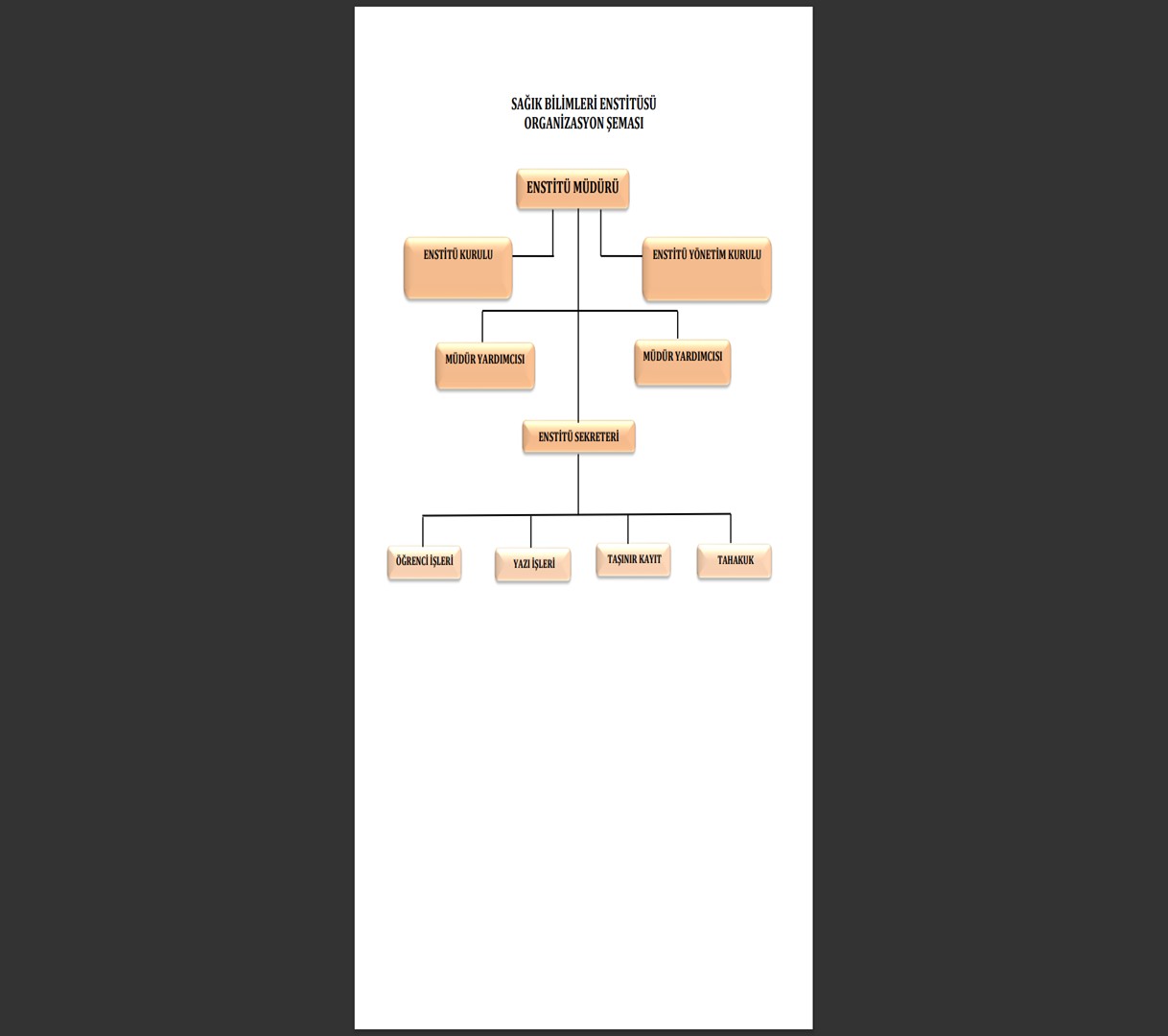 Bilgi ve Teknolojik Kaynaklar 3.1- Yazılımlar3.2- BilgisayarlarMasa üstü bilgisayar Sayısı: 4 AdetTaşınabilir bilgisayar Sayısı: 0 Adet 3.3- Kütüphane KaynaklarıKitap Sayısı: … AdetBasılı Periyodik Yayın Sayısı: … Adet Elektronik Yayın Sayısı: … Adet3.4- Diğer Bilgi ve Teknolojik Kaynaklarİnsan Kaynakları(Biriminin faaliyet dönemi sonunda mevcut insan kaynakları, istihdam şekli, hizmetsınıfları, kadro unvanları, bilgilerine yer verilir.)4.1- Akademik Personel4.2- Yabancı Uyruklu Akademik Personel4.3- Diğer Ünv. Görevlendirilen Akademik Personel4.4- Başka Ünv. Kurumda Görevlendirilen Akademik Personel4.5- Sözleşmeli Akademik Personel4.6- Akademik Personelin Yaş İtibariyle Dağılımı4.7- İdari Personel4.8- İdari Personelin Eğitim Durumu4.9- İdari Personelin Hizmet Süreleri4.10- İdari Personelin Yaş İtibariyle Dağılımı4.11- İşçiler4.12- Sürekli İşçilerin Hizmet Süreleri4.13- Sürekli İşçilerin Yaş İtibariyle DağılımıSunulan Hizmetler5.1- Eğitim Hizmetleri5.1.1- Öğrenci Sayıları5.1.2- Yabancı Dil Hazırlık Sınıfı Öğrenci Sayıları*Yabancı dil eğitimi gören öğrenci sayısının toplam öğrenci sayısına oranı (Yabancı dil eğitimi gören öğrenci sayısı/Toplam öğrenci sayısı*100)5.1.3- Öğrenci Kontenjanları5.1.4- Yüksek Lisans ve Doktora Programları5.1.5- Yabancı Uyruklu Öğrenciler5.2- Sağlık Hizmetleri5.3-İdari HizmetlerSosyal Bilimler Enstitü Müdürlüğü harcama biriminin görev, yetki ve sorumlulukları çerçevesinde faaliyet dönemi içersinde yerine getirdiği hizmetler; idari personelin maaş işlemleri, jüri yolluk ödemeleri, yardımcı hizmetler sınıfındaki personeli giyim yardımı işlemlerini gerçekleştirir.5.4-Diğer HizmetlerBirim tarafından 2022 yılında görev alanına giren faaliyetler dışında yapmış olduğu çalışmalar ve yukarda tanımlanamayan faaliyetler bu bölümde yer alacaktır.Yönetim ve İç Kontrol SistemiSosyal Bilimler Enstitü Müdürlüğü harcama biriminin görev, yetki ve sorumlulukları çerçevesinde faaliyet dönemi içerisinde yerine getirdiği hizmetler; idari personelin maaş işlemleri, jüri yolluk ödemeleri, yardımcı hizmetler sınıfındaki personeli giyim yardımı işlemlerini gerçekleştirirD- Diğer Hususlar(Bu başlık altında, yukarıdaki başlıklarda yer almayan ancak birimin açıklanmasınıgerekli gördüğü diğer konular özet olarak belirtilir.)AMAÇ ve HEDEFLERA- İdarenin Amaç ve HedefleriEnstitümüz lisansüstü öğrencilere en üst düzeyde eğitim verilmesini sağlayarak, ülke ve dünya gerçeklerine duyarlı, kültürel olarak donanımlı, sorgulayıcı, araştırıcı, yaratıcı ve evrensel bilime katkı yapan bilim insanı ve uzmanlar yetiştirmeyi amaçlamaktadır. İnsani ve mesleki açıdan evrensel değerlere olan inancımızla, eğitim, yönetim, araştırma ve uygulamaları ile ulusal ve uluslararası düzeyde tanınan ve tercih edilen etkin bir eğitim kurumu olmayı hedeflemektedir.Temel Politikalar ve ÖnceliklerEsas alınacak politika belgeleri kamu idaresinin faaliyet alanı ve içinde bulunduğu sektöre göre değişmektedir. Ancak örnek olması açısından aşağıdaki politika belgeleri sayılabilir.—Yükseköğretim    Kurulu     Başkanlığı     Tarafından     Hazırlanan     “Türkiye’ninYükseköğretim Stratejisi”—Kalkınma Planları ve Yılı Programı,—Orta Vadeli Program,—Orta Vadeli Mali Plan,—Bilgi Toplumu Stratejisi ve Eki Eylem Planı,Diğer HususlarFAALİYETLERE İLİŞKİN BİLGİ VE DEĞERLENDİRMELERA- Mali BilgilerBütçe Uygulama Sonuçları1.1-Bütçe GiderleriBütçe hedef ve gerçekleşmeleri ile meydana gelen sapmaların nedenleri Personel GiderleriTahsis edilen Bu ödenek Enstitümüz kadrosunda bulunan 5 idari personelin (1 Enstitü sekreteri ve 3 idari personel ve 1 yardımcı hizmetler personeli) maaş ve diğer özlük hakları için kullanılmıştır.Sosyal Güvenlik Kurumlarına Devlet Primi GiderleriTahsis edilen Bu ödenekle Enstitümüz kadrosunda bulunan 1 Enstitü sekreteri ve 3 idari personel ve 1 yardımcı hizmetler personelin Sosyal Güvenlik Kurumlarına Devlet primi karşılığı için kullanılmıştır.YolluklarTahsis edilen Bu ödenekle Üniversitemiz dışından görevlendirilen Jüri üyelerine yolluk ödemeleri yapılmıştır.Hizmet AlımlarıPosta giderleri.1.2-Bütçe Gelirleri— Bütçe hedef ve gerçekleşmeleri ile meydana gelen sapmaların nedenleri;Temel Mali Tablolara İlişkin Açıklamalar(Birim bilanço, faaliyet sonuçları tablosu, bütçe uygulama sonuçları tablosu, nakit akım tablosu ve gerekli görülen diğer tablolara bu başlık altında yer verir ve tabloların önemli kalemlerine ilişkin değişimler ile bunlara ilişkin analiz, açıklama ve yorumlara yer verilir.)Mali Denetim Sonuçları(Birim iç ve dış mali denetim raporlarında yapılan tespit ve değerlendirmeler ile bunlara karşı alınan veya alınacak önlemler ve yapılacak işlemlere bu başlık altında yer verilir.)Diğer Hususlar(Bu başlık altında, yukarıdaki başlıklarda yer almayan ancak birimin mali durumuhakkında gerekli görülen diğer konulara yer verilir.)B- Performans BilgileriKamu İdarelerince Hazırlanacak Faaliyet Raporları Hakkında Yönetmeliğin 18/c maddesi gereğince Performans bilgileri başlığı altında,—idarenin stratejik plan ve performans programı uyarınca yürütülen faaliyet ve projelerine,—performans	programında	yer	alan	performans	hedef	ve	göstergeleriningerçekleşme durumu ile meydana gelen sapmaların nedenlerine,—diğer performans bilgilerine ve bunlara ilişkin değerlendirmelere yer verilir.Performans bilgileriGEÇİCİ MADDE 2 – (1) Kamu idareleri ilk performans programlarını hazırladıkları yıla kadar, faaliyet raporlarının performans bilgileri bölümünde sadece faaliyet ve projelere ilişkin bilgilere yer verirler.Faaliyet ve Proje BilgileriBu başlık altında, faaliyet raporunun ilişkin olduğu yıl içerisinde yürütülen faaliyet ve projeler ile bunların sonuçlarına ilişkin detaylı açıklamalara yer verilecektir.Faaliyet BilgileriYayınlarla İlgili Faaliyet Bilgileriİndekslere Giren Hakemli Dergilerde Yapılan YayınlarÜniversiteler Arasında Yapılan İkili AnlaşmalarProje BilgileriPerformans Sonuçları Tablosu “Performans bilgileriGEÇİCİ MADDE 2 – (1) Kamu idareleri ilk performans programlarını hazırladıkları yıla kadar, faaliyet raporlarının performans bilgileri bölümünde sadece faaliyet ve projelere ilişkin bilgilere yer verirler.”Hükmü nedeniyle bu alan doldurulmayacaktır.Performans Sonuçlarının Değerlendirilmesi“Performans bilgileriGEÇİCİ MADDE 2 – (1) Kamu idareleri ilk performans programlarını hazırladıkları yıla kadar, faaliyet raporlarının performans bilgileri bölümünde sadece faaliyet ve projelere ilişkin bilgilere yer verirler.”Hükmü nedeniyle bu alan doldurulmayacaktır.Performans Bilgi Sisteminin Değerlendirilmesi“Performans bilgileriGEÇİCİ MADDE 2 – (1) Kamu idareleri ilk performans programlarını hazırladıkları yıla kadar, faaliyet raporlarının performans bilgileri bölümünde sadece faaliyet ve projelere ilişkin bilgilere yer verirler.”Hükmü nedeniyle bu alan doldurulmayacaktır.Diğer Hususlar “Performans bilgileriGEÇİCİ MADDE 2 – (1) Kamu idareleri ilk performans programlarını hazırladıkları yıla kadar, faaliyet raporlarının performans bilgileri bölümünde sadece faaliyet ve projelere ilişkin bilgilere yer verirler.”Hükmü nedeniyle bu alan doldurulmayacaktır.KURUMSAL KABİLİYET ve KAPASİTENİN DEĞERLENDİRİLMESİBu bölümde idarelerin, teşkilat yapısı, organizasyon yeteneği, teknolojik kapasite unsurları açısından içsel durum değerlendirmesi sonuçlarına ve yıl içinde tespit edilen üstün ve zayıf yönlere yer verilir.Stratejik planı olan idareler, stratejik plan çalışmalarında kuruluş içi analiz çerçevesinde tespit ettikleri güçlü- zayıf yönleri hakkında faaliyet yılı içerisinde kaydedilen ilerlemelere ve alınan önlemlere yer verirler.A- ÜstünlüklerAkademik ve idari personel ile iyi iletişim kurulması, personelin ilgili ve olumlu olması,Aktif lisansüstü programların tercih edilir olması,Aktif olan lisansüstü programların laboratuvar alt yapısının iyi durumda olması,Üniversitemizin GAP projesinin uygulanmakta olduğu şehirde olması,İlin kalkınmada öncelikli iller arasında olmasıİdari organizasyonun iyi planlanmış olması,Enstitümüz programlarında başka üniversite öğrencilerinin ders alabiliyor olması,Eğitim sürecinin açık şekilde yönetmeliklerde belirtilmiş olması,Öğretim programları ve ders içeriklerinin güncel olması,Üniversite kütüphanesinin online dergilere ulaşılmasını kolaylaştırmış olması,TSE EN ISO 9001 Belgesini almış olması.B- ZayıflıklarPersonel yetersizliğinden dolayı personel başına düşen iş yükünün fazlalığıPersonelin yeterli hizmet içi eğitiminin yapılamaması.Üniversitemizin bulunduğu şehrin sıcak bölgede olması,Anabilim dallarında bulunan öğretim üyesi sayısının doktora programlarınındaha fazla açılmasına izin vermemesi,Enstitü’nün kendine has fiziki mekânların yetersiz olması,C- DeğerlendirmeStratejik yönetim anlayışının benimsenmesi, eğitim ve öğretimin daha verimli hale getirilmesine olanak sağlamıştır. Hazırlanan bu raporda, enstitümüzün yetki, görev ve sorumlulukları ile birlikte teknolojik kaynaklarımızı kullanarak sunduğumuz hizmetler özetlenmiştir.ÖNERİ VE TEDBİRLERLisansüstü programlarda eğitim gören öğrencilerin bilimsel araştırma yöntemlerini kullanarak bilgilere erişme, bilgiyi derleme, yorumlama ve değerlendirme yeteneğini kazanmasını sağlama öğrenciye bağımsız araştırma yapma, bilimsel problemleri, verileri geniş ve derin bir bakış açısı ile irdeleyerek yorum yapma, analiz etme ve yeni sentezlere ulaşmak için gerekli becerileri kazandırmak için Üniversitemiz Osmanbey Kampüsünde derslikleri, seminer salonları ve laboratuvarları olan donanımlı bağımsız bir Sosyal Bilimler Enstitü binasının olması eğitim kalitesi açısından önem kazanmaktadır.Enstitümüz Üniversitemizin stratejik planda da belirtildiği gibi hem öğretim kalitesini yükseltmek hem de lisansüstü mezun sayısını artırmak gibi iki hedefi birden gerçekleştirmek durumundadır. Mevcut program ve öğrenci sayıları dikkate alındığında kontenjanları genişletmek veya program sayısını artırmanın idari personel kapasitesini zorlayacağı ortadadır. Bu koşullar altında kaliteyi iyileştirmek amacıyla;Personel sayısını artırılarak çalışmaların hızı ve devamlılığı artırılmalıdır,Lisansüstü derslerin Enstitüde verilebilmesi için yer temin edilmesi.İÇ KONTROL GÜVENCE BEYANIEvrak Tarih ve Sayısı: 25.01.2023-201616Bu belge,güvenli elektronik imza ile imzalanmıştır.Evrak Tarih ve Sayısı: 25.01.2023-201616İDARE FAALİYET RAPORUNA VERİ TEŞKİL EDECEK TABLOLAR HARRAN ÜNİVERSİTESİ KAPALI ALANLARIN HİZMET VERİLEN YERLERE GÖRE DAĞILIMIYapı İşleri Teknik Daire Başkanlığı tarafından doldurulacaktır.1- Eğitim Alanları DersliklerBütün birimler tarafından doldurulacak 2 - Sosyal AlanlarYemekhaneler, Kantinler ve KafeteryalarBütün birimler tarafından doldurulacakSosyal TesislerSKS daire başkanlığı tarafından doldurulacaktır.Öğrenci YurtlarıBütün birimler tarafından doldurulacak4.1 Akademik Personel*Personel Daire Başkanlığı Taraından doldurulacakHARRAN ÜNİVERSİTESİ AKADEMİK PERSONEL ÇİZELGESİ4.2- Yabancı Uyruklu Akademik Personel*Personel Daire Başkanlığı Taraından doldurulacak4.3- Diğer Ünversitelerde Görevlendirilen Akademik PersonelPersonel Daire Başkanlığı Taraından doldurulacak4- Başka Üniversitelerden Üniversitemizde Görevlendirilen Akademik Personel4.5- Sözleşmeli Akademik Personel*Personel Daire Başkanlığı Taraından doldurulacak 4.6- Akademik Personelin Yaş İtibariyle Dağılımı*Personel Daire Başkanlığı Taraından doldurulacakAkademik Kadroların Ünvan Durumunu Gösterir Tablo*Personel Daire Başkanlığı Taraından doldurulacak 4.7- İdari Personel*Personel Daire Başkanlığı Taraından doldurulacak*Personel Daire Başkanlığı Taraından doldurulacak4.8- İdari Personelin Eğitim Durumu (Sosyal Bilimler Enstitüsü)*Personel Daire Başkanlığı Tarafından doldurulacak4.9- İdari Personelin Hizmet Süreleri (Sosyal Bilimler Enstitüsü)*Personel Daire Başkanlığı Tarafından doldurulacak4.10- İdari Personelin Yaş İtibariyle Dağılımı (Sosyal Bilimler Enstitüsü)*Personel Daire Başkanlığı Tarafından doldurulacak 4.11- İşçi ve Sözleşmeli Personeller*Personel Daire Başkanlığı Tarafından doldurulacak4.12- Sürekli İşçilerin Hizmet Süreleri*Personel Daire Başkanlığı Taraından doldurulacak 4.13- Sürekli İşçilerin Yaş İtibariyle Dağılımı*Personel Daire Başkanlığı Taraından doldurulacak 5.1.1- Öğrenci Sayıları*Öğrenci İşleri Daire Başkanlığı Tarafından Doldurulacak*Öğrenci İşleri Daire Başkanlığı Tarafından Doldurulacak5.1.2- Yabancı Dil Hazırlık Sınıfı Öğrenci Sayıları*Öğrenci İşleri Daire Başkanlığı Tarafından Doldurulacak 5.1.3- Öğrenci Kontenjanları*Öğrenci İşleri Daire Başkanlığı Tarafından Doldurulacak 5.1.4- Yüksek Lisans ve Doktora Programları*Öğrenci İşleri Daire Başkanlığı Tarafından DoldurulacakBu belge,güvenli elektronik imza ile imzalanmıştır.5.1.5- Yabancı Uyruklu Öğrenciler*Öğrenci İşleri Daire Başkanlığı Tarafından DoldurulacakLojmanlar*İdari ve Mali İşler Daire Başkanlığı ve Lojmanı olan birimler tarafından doldurulacaktır.Spor Tesisleri* Yapı İşleri Teknik Daire Başkanlığı tarafından doldurulacaktır.Toplantı – Konferans SalonlarıBütün birimler tarafından doldurulacak2.7 Öğrenci Kulüpleri/Toplulukları/Mezun Öğrenciler DerneğiSKS Daire Bşk. tarafından doldurulacak 3- Ambar AlanlarıBütün birimler tarafından doldurulacak 4- AtölyelerBütün birimler tarafından doldurulacak 5- Arşiv alanları (Sosyal Bilimler Enstitüsü)Bütün birimler tarafından doldurulacak6- Hastane AlanlarıAraştırma ve Uygulama Hastanesi tarafından doldurulacaktır. Yıllara Göre Verilen Sağlık Hizmetlerinde Gelişme Sayıları*Hasta SayısıAraştırma ve Uygulama Hastanesi tarafından doldurulacaktır.Bütün Birimler Tarafından Doldurulacak.8- Bilgi ve teknoloji Kaynakları8.1- Yazılımlar-------------*Bilgi İşlem Daire Başkanlığı tarafından doldurulacaktır.8.2- Bilgisayarlar (Sosyal Bilimler Enstitüsü)Bütün birimler tarafından doldurulacakKütüphane KaynaklarıKütüphane ve Dokümantasyon Daire Başkanlığı tarafından doldurulacaktır.Ödünç Verilen Kitap SayısıKütüphane ve Dokümantasyon Daire Başkanlığı tarafından doldurulacaktır.Üye Okuyucu Sayısı*Kütüphane ve Dokümantasyon Daire Başkanlığı tarafından doldurulacaktır.Merkez Kütüphanemiz ve Ulakbim tarafından Üniversitemiz personeli ve öğrencileri için 2012 Yılında için aboneliği yapılan veri tabanları :_______*Kütüphane ve Dokümantasyon Daire Başkanlığı tarafından doldurulacaktır.ULAKBİM & EKUAL Kapsamında Olan Veri Tabanları________*Kütüphane ve Dokümantasyon Daire Başkanlığı tarafından doldurulacaktır.Diğer Bilgi ve Teknolojik KaynaklarBütün birimler tarafından doldurulacakSağlık HizmetleriAraştırma ve Uygulama Hastanesi Başhekimliği tarafından doldurulacaktır.Döner	Sermaye	İşletme	Müdürlüğüne	bağlı	birimlerin	gelir	ve	gidergerçekleşmeleri.Döner Sermaye İşletme Müdürlüğü tarafından doldurulacaktır.Faaliyet ve Proje Bilgileri (Sosyal Bilimler Enstitüsü)Faaliyet Bilgileri (Sosyal Bilimler Enstitüsü)*Bütün birimler tarafından doldurulacakBütün birimler tarafından doldurulacakYayınlarla İlgili Faaliyet Bilgileri (Sosyal Bilimler Enstitüsü)İndekslere Giren Hakemli Dergilerde Yapılan YayınlarBütün birimler tarafından doldurulacak13.3. Üniversiteler Arasında Yapılan İkili AnlaşmalarBütün birimler tarafından doldurulacak*Hukuk Müşavirliği tarafından doldurulacaktır.NOT : Birim Faaliyet Raporunda aşağıdaki hususlara dikkat edilmesi gerekmektedir.Tablolar eksiksiz şekilde doldurulacaktır.Bir önceki senenin tablolarıyla karşılaştırılacak varsa değişiklikler (m2, lojman sayısı, yurt-yatak sayısı vb.) Sebepleriyle yazılacaktır.Yukarıdaki tablolar doldurulurken tablolara istenilen kadar satır ve sütun eklenebilir. Tablolardaki bilgiler birim faaliyet raporundaki bilgilerle aynı olacaktır.Birimler	idare	faaliyet	raporunda	kendilerine	ait	bilgileri	inceleyerekdoğruluğunu teyit edecektir.Birim faaliyet raporunda Eğitim verilen bölümler hakkında kısaca bilgi verilecektir.Birimler tarafından hazırlanan faaliyet raporları ve tabloların 20.01.2023 tarihinde Strateji Geliştirme Daire Başkanlığına yazı ve elektronik ortamda aybeyaz@harran.edu.tr adresine gönderilmesi gerekmektedir.Doç. Dr. Mustafa ULUKAVAKSosyal Bilimler EnstitüsüMüdür (Başkan)Dr. Öğr. Üyesi İrfan ARIKAN  Sosyal Bilimler EnstitüsüMüdür Yrd.Dr. Öğr. Üyesi İsmail ASOĞLUSosyal Bilimler EnstitüsüMüdür Yrd.Doç. Dr. Zeynep Müjde SAKARİktisat Anabilim DalıÜyeProf. Dr. Veysi GÜNALCoğrafya Anabilim DalıÜyeProf. Dr. Hüseyin KOTAMANTemel Eğitim (Sınıf Eğitimi) Anabilim DalıÜyeDoç. Dr. Sedat ŞENEğitim Bilimleri Anabilim DalıÜyeProf. Dr. Celil ABUZARFelsefe ve Din Bilimleri Anabilim DalıÜyeDoç. Dr. Gökhan YALÇINMüzik Eğitimi ÜyeProf. Dr. Hüseyin AKPINARİslam Tarihi ve Sanatları Anabilim DalıÜyeProf. Dr. Ferit KÜÇÜKİşletme Anabilim DalıÜyeDoç.Dr. Abdullah TAŞTEKİNKamu Yönetimi Anabilim DalıÜyeProf. Dr. Şevket ÖKTENSosyoloji Anabilim DalıÜyeProf. Dr. Abdullah EKİNCİTarih Anabilim DalıÜyeProf. Dr. Atilla YARGICITemel İslam Bilimleri Anabilim DalıÜyeDr. Öğr. Üyesi Ahmet Turan DOĞANTürk Dili ve Edebiyatı Anabilim DalıÜyeProf. Dr. Mehmet ÖNAL Arkeoloji Anabilim DalıÜyeDoç. Dr. Hasan TÜRKALMaliye Anabilim Dalı  Üyeİbrahim NACAREnstitü SekreteriRaportörDoç. Dr. Mustafa ULUKAVAKSosyal Bilimler EnstitüsüMüdür (Başkan)Dr. Öğr. Üyesi İrfan ARIKANSosyal Bilimler EnstitüsüMüdür Yrd.Dr. Öğr. Üyesi İsmail ASOĞLUSosyal Bilimler EnstitüsüMüdür Yrd.Doç. Dr. Ömer SABUNCUİlahiyat FakültesiÜyeDr. Öğr. Üyesi Derya EVRANEğitim FakültesiÜyeDr. Öğr. Üyesi Mehmet Ali TÜRKMENOĞLUFen Edebiyat FakültesiÜyeİbrahim NACAREnstitü SekreteriRaportörDoç. Dr. Mustafa ULUKAVAKSosyal Bilimler EnstitüsüMüdür (Başkan)Dr. Öğr. Üyesi İrfan ARIKANSosyal Bilimler EnstitüsüMüdür Yrd.Dr. Öğr. Üyesi İsmail ASOĞLUSosyal Bilimler EnstitüsüMüdür Yrd.İbrahim NACAREnstitü SekreteriRaportörBİRİMLEROfis Sayısı(Adet)Kapalı Alan (M2)AçıklamalarEnstitü Müdür Odası140Personel Bürosu120Enstitü Sekreteri Odası120Şef120Öğrenci İşleri Bürosu120Arşiv Odası120Toplam6140Eğitim AlanıKapasitesi 0–50Kapasitesi 51–75Kapasitesi 76–100Kapasitesi 101–150Kapasitesi 151–250Kapasitesi 251–ÜzeriAnfi------Sınıf------Bilgisayar Lab.------DiğerLab.------Toplam------Yatak Sayısı 1Yatak Sayısı 2Yatak Sayısı 3 – 4Yatak Sayısı5 - ÜzeriOda SayısıAlanı m2Kapasitesi 0–50Kapasitesi 51–75Kapasitesi 76–100Kapasitesi 101–150Kapasitesi 151–250Kapasitesi 251–ÜzeriToplantıSalonuKonferans SalonuToplamSayısı(Adet)Alanı(m2)KullananSayısı (Kişi)Çalışma Odası---Toplam---Sayısı(Adet)Alanı(m2)KullananSayısıServis5907Çalışma Odası---Toplam5907BirimSayı (Adet)Alan (m2)Acil ServisYoğun BakımAmeliyathaneKlinikLaboratuarEczaneRadyoloji AlanıNükleer Tıp AlanıSterilizasyon AlanıMutfakÇamaşırhaneTeknik ServisHastane Toplam Kapalı AlanıCinsiİdari Amaçlı(Adet)Eğitim Amaçlı(Adet)Araştırma Amaçlı(Adet)Projeksiyon-Yazıcı4Slayt makinesi---Tepegöz---Episkop---Barkot Okuyucu---Baskı makinesi---Fotokopi makinesi1Faks---Fotoğraf makinesi---Kameralar---Televizyonlar---Tarayıcılar---Müzik Setleri---Mikroskoplar---Harici Disk-DVD ler---Akademik PersonelAkademik PersonelAkademik PersonelAkademik PersonelAkademik PersonelAkademik PersonelKadroların Doluluk Oranına GöreKadroların Doluluk Oranına GöreKadroların Doluluk Oranına GöreKadroların İstihdam ŞeklineGöreKadroların İstihdam ŞeklineGöreDoluBoşToplamTam ZamanlıYarı ZamanlıProfesörDoçentYrd. DoçentÖğretim GörevlisiOkutmanÇeviriciEğitim- Öğretim PlanlamacısıAraştırma GörevlisiUzmanYabancı Uyruklu Öğretim ElemanlarıYabancı Uyruklu Öğretim ElemanlarıYabancı Uyruklu Öğretim ElemanlarıUnvanGeldiği ÜlkeÇalıştığı BölümProfesörDoçentYrd. DoçentÖğretim GörevlisiOkutmanÇeviriciEğitim-Öğretim PlanlamacısıAraştırma GörevlisiUzmanToplamDiğer Üniversitelerde Görevlendirilen Akademik PersonelDiğer Üniversitelerde Görevlendirilen Akademik PersonelDiğer Üniversitelerde Görevlendirilen Akademik PersonelUnvanBağlı Olduğu BölümGörevlendirildiğiÜniversiteProfesörDoçentYrd. DoçentÖğretim GörevlisiOkutmanÇeviriciEğitim Öğretim PlanlamacısıAraştırma GörevlisiUzmanToplamBaşka Üniversitelerden Üniversitemizde Görevlendirilen Akademik PersonelBaşka Üniversitelerden Üniversitemizde Görevlendirilen Akademik PersonelBaşka Üniversitelerden Üniversitemizde Görevlendirilen Akademik PersonelUnvanÇalıştığı BölümGeldiği ÜniversiteProfesörDoçentYrd. DoçentÖğretim GörevlisiOkutmanÇeviriciEğitim Öğretim PlanlamacısıAraştırma GörevlisiUzmanToplamSözleşmeli Akademik Personel SayısıSözleşmeli Akademik Personel SayısıProfesörDoçentYrd. DoçentÖğretim GörevlisiUzmanOkutmanSanatçı Öğrt. Elm.Sahne UygulatıcısıToplamAkademik Personelin Yaş İtibariyle DağılımıAkademik Personelin Yaş İtibariyle DağılımıAkademik Personelin Yaş İtibariyle DağılımıAkademik Personelin Yaş İtibariyle DağılımıAkademik Personelin Yaş İtibariyle DağılımıAkademik Personelin Yaş İtibariyle DağılımıAkademik Personelin Yaş İtibariyle Dağılımı21-25 Yaş26-30 Yaş31-35 Yaş36-40 Yaş41-50 Yaş51- ÜzeriKişi SayısıYüzdeİdari Personel (Kadroların Doluluk Oranına Göre)İdari Personel (Kadroların Doluluk Oranına Göre)İdari Personel (Kadroların Doluluk Oranına Göre)İdari Personel (Kadroların Doluluk Oranına Göre)DoluBoşToplamGenel İdari Hizmetler4-4Sağlık Hizmetleri Sınıfı---Teknik Hizmetleri Sınıfı---Eğitim ve ÖğretimHizmetleri sınıfı---Avukatlık Hizmetleri Sınıfı.---Din Hizmetleri Sınıfı---Yardımcı Hizmetli---Toplam4-4İdari Personelin Eğitim Durumuİdari Personelin Eğitim Durumuİdari Personelin Eğitim Durumuİdari Personelin Eğitim Durumuİdari Personelin Eğitim Durumuİdari Personelin Eğitim DurumuİlköğretimLiseÖn LisansLisansY.L. ve Dokt.Kişi Sayısı---40Yüzde---1000İdari Personelin Hizmet Süresiİdari Personelin Hizmet Süresiİdari Personelin Hizmet Süresiİdari Personelin Hizmet Süresiİdari Personelin Hizmet Süresiİdari Personelin Hizmet Süresiİdari Personelin Hizmet Süresi1 – 3 Yıl4 – 6 Yıl7 – 10 Yıl11 – 15 Yıl16 – 20 Yıl21 - ÜzeriKişi Sayısı13Yüzde2575İdari Personelin Yaş İtibariyle Dağılımıİdari Personelin Yaş İtibariyle Dağılımıİdari Personelin Yaş İtibariyle Dağılımıİdari Personelin Yaş İtibariyle Dağılımıİdari Personelin Yaş İtibariyle Dağılımıİdari Personelin Yaş İtibariyle Dağılımıİdari Personelin Yaş İtibariyle Dağılımı21-25 Yaş26-30 Yaş31-35 Yaş36-40 Yaş41-50 Yaş51- ÜzeriKişi Sayısı13Yüzde2575İşçiler (Çalıştıkları Pozisyonlara Göre)İşçiler (Çalıştıkları Pozisyonlara Göre)İşçiler (Çalıştıkları Pozisyonlara Göre)İşçiler (Çalıştıkları Pozisyonlara Göre)DoluBoşToplamSürekli İşçilerVizeli Geçici İşçiler(adam/ay)Vizesiz işçiler (3 Aylık)ToplamSürekli İşçilerin Hizmet SüresiSürekli İşçilerin Hizmet SüresiSürekli İşçilerin Hizmet SüresiSürekli İşçilerin Hizmet SüresiSürekli İşçilerin Hizmet SüresiSürekli İşçilerin Hizmet SüresiSürekli İşçilerin Hizmet Süresi1 – 3 Yıl4 – 6 Yıl7 – 10 Yıl11 – 15 Yıl16 – 20 Yıl21 - ÜzeriKişi SayısıYüzdeSürekli İşçilerin Yaş İtibariyle DağılımıSürekli İşçilerin Yaş İtibariyle DağılımıSürekli İşçilerin Yaş İtibariyle DağılımıSürekli İşçilerin Yaş İtibariyle DağılımıSürekli İşçilerin Yaş İtibariyle DağılımıSürekli İşçilerin Yaş İtibariyle DağılımıSürekli İşçilerin Yaş İtibariyle Dağılımı21-25 Yaş26-30 Yaş31-35 Yaş36-40 Yaş41-50 Yaş51- ÜzeriKişi SayısıYüzdeÖğrenci SayılarıÖğrenci SayılarıÖğrenci SayılarıÖğrenci SayılarıÖğrenci SayılarıÖğrenci SayılarıÖğrenci SayılarıÖğrenci SayılarıÖğrenci SayılarıÖğrenci SayılarıBirimin AdıI. ÖğretimI. ÖğretimI. ÖğretimII. ÖğretimII. ÖğretimII. ÖğretimToplamToplamGenel ToplamEKTop.EKTop.KızErkekGenel ToplamFakültelerYüksekokullarEnstitüler(Sos.Bil.Enst.)6624131075---6624131075MeslekYüksekokullarıToplamYabancı Dil Eğitimi Gören Hazırlık Sınıfı Öğrenci Sayıları ve Toplam Öğrenci Sayısına OranıYabancı Dil Eğitimi Gören Hazırlık Sınıfı Öğrenci Sayıları ve Toplam Öğrenci Sayısına OranıYabancı Dil Eğitimi Gören Hazırlık Sınıfı Öğrenci Sayıları ve Toplam Öğrenci Sayısına OranıYabancı Dil Eğitimi Gören Hazırlık Sınıfı Öğrenci Sayıları ve Toplam Öğrenci Sayısına OranıYabancı Dil Eğitimi Gören Hazırlık Sınıfı Öğrenci Sayıları ve Toplam Öğrenci Sayısına OranıYabancı Dil Eğitimi Gören Hazırlık Sınıfı Öğrenci Sayıları ve Toplam Öğrenci Sayısına OranıYabancı Dil Eğitimi Gören Hazırlık Sınıfı Öğrenci Sayıları ve Toplam Öğrenci Sayısına OranıYabancı Dil Eğitimi Gören Hazırlık Sınıfı Öğrenci Sayıları ve Toplam Öğrenci Sayısına OranıYabancı Dil Eğitimi Gören Hazırlık Sınıfı Öğrenci Sayıları ve Toplam Öğrenci Sayısına OranıBirimin AdıI. ÖğretimI. ÖğretimI. ÖğretimII. ÖğretimII. ÖğretimII. ÖğretimI. ve II.Öğretim Toplamı(a)Yüzde*EKTop.EKTop.SayıYüzde*FakültelerYüksekokullarÖğrenci Kontenjanları ve Doluluk OranıÖğrenci Kontenjanları ve Doluluk OranıÖğrenci Kontenjanları ve Doluluk OranıÖğrenci Kontenjanları ve Doluluk OranıÖğrenci Kontenjanları ve Doluluk OranıBirimin AdıÖSSKontenjanıÖSS sonucuYerleşenBoş KalanDoluluk OranıFakültelerYüksekokullarMeslek YüksekokullarıToplamEnstitülerdeki Öğrencilerin Yüksek Lisans (Tezli/ Tezsiz) ve Doktora Programlarına DağılımıEnstitülerdeki Öğrencilerin Yüksek Lisans (Tezli/ Tezsiz) ve Doktora Programlarına DağılımıEnstitülerdeki Öğrencilerin Yüksek Lisans (Tezli/ Tezsiz) ve Doktora Programlarına DağılımıEnstitülerdeki Öğrencilerin Yüksek Lisans (Tezli/ Tezsiz) ve Doktora Programlarına DağılımıEnstitülerdeki Öğrencilerin Yüksek Lisans (Tezli/ Tezsiz) ve Doktora Programlarına DağılımıEnstitülerdeki Öğrencilerin Yüksek Lisans (Tezli/ Tezsiz) ve Doktora Programlarına DağılımıSosyal BilimlerEnstitüsüProgramıYüksek Lisans Yapan SayısıYüksek Lisans Yapan SayısıDoktora Yapan SayısıToplamSosyal BilimlerEnstitüsüProgramıTezliTezsizDoktora Yapan SayısıToplamSosyal BilimlerEnstitüsüTemel Eğitim (Sınıf Eğitimi) Anabilim Dalı210021Sosyal BilimlerEnstitüsüEğitim Bilimleri Anabilim Dalı (Eğitim Yönetimi)2853081Sosyal BilimlerEnstitüsüEğitim Bilimleri Anabilim Dalı (Eğitimde Ölçme ve Değerlendirme)3211043Sosyal BilimlerEnstitüsüFelsefe ve Din Bilimleri Anabilim Dalı5039089Sosyal BilimlerEnstitüsüGüzel Sanatlar Eğitimi Anabilim Dalı (Müzik Eğitimi) 190019Sosyal BilimlerEnstitüsüİslam Tarihi ve Sanatları Anabilim Dalı3801452Sosyal BilimlerEnstitüsüİşletme Anabilim Dalı2960998Sosyal BilimlerEnstitüsüKamu Yönetimi Anabilim Dalı319314138Sosyal BilimlerEnstitüsüSosyoloji Anabilim Dalı400040Sosyal BilimlerEnstitüsüMaliye Anabilim Dalı  16121644Sosyal BilimlerEnstitüsüİktisat Anabilim Dalı  6006Sosyal BilimlerEnstitüsüBölgesel Kalkınma Anabilim Dalı  5005Sosyal BilimlerEnstitüsüTarih Anabilim Dalı642724115Sosyal BilimlerEnstitüsüTemel İslam Bilimleri Anabilim Dalı111056167Sosyal BilimlerEnstitüsüTürk Dili ve Edebiyatı Anabilim Dalı730578Sosyal BilimlerEnstitüsüCoğrafya Anabilim Dalı6511379Sosyal BilimlerEnstitüsüArkeoloji Anabilim Dalı0000Toplam6282961511075Yabancı Uyruklu Öğrencilerin Sayısı ve Bölümleri (Sosyal Bilimler Enstitüsü)Yabancı Uyruklu Öğrencilerin Sayısı ve Bölümleri (Sosyal Bilimler Enstitüsü)Yabancı Uyruklu Öğrencilerin Sayısı ve Bölümleri (Sosyal Bilimler Enstitüsü)Yabancı Uyruklu Öğrencilerin Sayısı ve Bölümleri (Sosyal Bilimler Enstitüsü)BölümüBölümüBölümüKadınErkekToplamCoğrafya Ana Bilim Dalı--3İslam Tarihi ve Sanatları Ana Bilim Dalı--2İşletme Ana Bilim Dalı--1Kamu Ana Bilim Dalı--1Maliye Ana Bilim Dalı--1Sosyoloji Ana Bilim Dalı--1Tarih Ana Bilim Dalı--6Temel İslam Bilimleri Ana Bilim Dalı--22Türk Dili ve Edebiyatı Ana Bilim Dalı--1Toplam--38YATAKSAYISIHASTA SAYISITETKİKSAYISIACİL SERVİS HİZMETLERİYOĞUN BAKIMKLİNİKAMELİYAT SAYISIPOLİKLİNİK HASTASI SAYISILABORATUAR HİZMETLERİRADYOLOJİ ÜNİTESİ HİZMETLERİNÜKLEER TIP BÖLÜMÜNDE VERİLEN HİZMETLERMEDİKO SOSYAL POLİKLİNİK HASTA SAYISIStratejik AmaçlarStratejik HedeflerStratejik Amaç-1: Enstitümüzde 2022 yılında 24 lisansüstü program görülmekle birlikte bunlardan sadece 15 yüksek lisans ve 8 doktora programında eğitim öğretim aktif olarak devam etmektedir.Diğer programlar yeterli öğretim üyesi sayısına ulaşamadığı için pasif durumdadır.Enstitümüzün tercih edilen bir eğitim kurumu olması, nitelikli eğitimi sürdürmesi için eğitim programlarının güçlendirilmesi önemlidir.Hedef-1: Ana Bilim Dallarıyla programlarının aktifleştirilmesi için gerekli koşullara ilişkin çalışmalar, planlamalar yapılacak, koşulları tekrar sağlayan ana bilim dallarının programlarının aktifleştirilmesi için özendirilecektir.Stratejik Amaç-2: Tez kalitesini artırmak. Lisansüstü eğitimin ve özellikle de doktora eğitiminin esas amacı bağımsız olarak araştırma yapabilen bilim adamı yetiştirmektir. Bu yüzden, lisansüstü eğitimin belki de en ayırıcı özelliği her şeyden çok araştırmaya ve yeni bilgi üretimine dayalı olmasıdır. Yeni bilgi üretimini kritik hale getiren, ‘önemli’ problemlere yanıt bularak insan yaşamına katkı yapmasıdır. Bu yüzden tez araştırmaları lisansüstü eğitimde yaşamsal bir öneme sahiptir. Tez araştırması, öğrencinin pasif ve alıcı bir devreden, etkin, üretken, kendi kendini eğiten bir devreye geçmesini sağlar. Ayrıca, öğrencinin girişimcilik, yaratıcılık, karar verme, sebat gibi yeteneklerini artırır ve daha önce bilinmeyen ve bulunmayanı yaratma zevkini verir. Lisansüstü eğitimin kalitesinin artması, bir sonuç ürün olan tez kalitesinin artması ile ilişkilidir. Bu amaçla Sosyal Bilimler Enstitüsü 2004 yılından itibaren, tüm lisansüstü öğrencilere yönelik olarak; lisansüstü eğitimde bilimsel araştırmanın önemi, araştırma projesi hazırlanması, öğrenci-tez danışmanı ilişkisi, lisansüstü eğitimde etik ve tez yazımı gibi konularda eğitim vermeye başlamıştır. Tezlerin belirli standartlarda verilebilmesi için öğrencilerin ve danışmaların yönetmelikleri takip etmesi ve uyması da önemlidir.Hedef-1:Tez süreci daha verimli şekilde kontrol edilecektir. Tezlerin uluslararası indekslerde taranan dergilerde yayınlanması kurumsal hedeflerimiz arasındadır. Bunların izlenebilmesi, değerlendirilebilmesi ve impakt faktörlerinin hesaplanabilmesi için anabilim dalları ile işbirliği içinde bir izleme mekanizması kurulacaktır. Bu çerçevede ayrıca mezunların istihdamları ve iş hayatındaki memnuniyetlerini değerlendirecek anketler ve değerlendirmeler de yapılacaktır.Stratejik Amaç-3: Anabilim Dalları ve EnstitülerHedef-1: Sosyal BilimlerEnstitüsü Kurullarıarasındaki etkileşimin artırılmasıdışında, Enstitüye bağlı Anabilim Dallarının tüm akademik kadro ile yılda en az bir kez toplantı yapılması.Hedef-2: Öğrencilerin lisansüstü derslerinin%25’inin kendi Anabilim Dalı dersleri dışında bir Anabilim Dalından ve diğer Enstitülerden almalarına teşvik edilmesiHedef-3: Sosyal Bilimler Enstitüsü LisansüstüEğitim programlarında ortak derslerin oluşturulmasıStratejik Amaç-4: Üniversitenin sahip olduğu altyapı, insan gücü vb kaynakların daha verimli hale getirilmesiHedef-1: Fakülteler, Enstitüler ve Yüksekokullardaki laboratuvarlarla imkânların tanıtılması ve ortak kullanıma açılması.Hedef-2: Enstitüde yapılan lisansüstü tezlerdenyayın üretilmesinin teşvik edilmesi ve izlenmesi.Hedef-3: Enstitü bünyesindeki Anabilim Dallarının yaptıkları bilimsel çalışmaları izleyebilmeleri için aktiviteler düzenlenmesi.Sosyal Bilimler Enstitüsü2022BÜTÇE BAŞLANGIÇ ÖDENEĞİ2022GERÇEKLEŞMETOPLAMIGERÇEK. ORANISosyal Bilimler EnstitüsüYTLYTL%BÜTÇE GİDERLERİ TOPLAMI---01 - PERSONEL GİDERLERİ---02 - SOSYAL GÜVENLİK KURUMLARINA DEVLET PRİMİ GİDERLERİ---03 - MAL VE HİZMET ALIMGİDERLERİ---05 - CARİ TRANSFERLER (Geçiciyolluk ödemeleri)---06 - SERMAYE GİDERLERİ--2021BÜTÇETAHMİNİ2021GERÇEKLEŞMETOPLAMIGERÇEK. ORANIYTLYTL%BÜTÇE GELİRLERİ TOPLAMI02 – VERGİ DIŞI GELİRLER03 – SERMAYE GELİRLERİ04 – ALINAN BAĞIŞ VE YARDIMLARFAALİYET TÜRÜSAYISISempozyum ve Kongre-Konferans-Panel-Seminer-Açık Oturum-Söyleşi-Tiyatro-Konser-Sergi-Turnuva-Teknik Gezi-Eğitim Semineri-YAYIN TÜRÜSAYISIUluslar arası Makale-Ulusal Makale-Uluslar arası Bildiri-Ulusal Bildiri-Kitap Bölümü-Poster Olarak Sunulan Bildiri Sayısı-Alınan Bilimsel Ödül Sayısı-Harran Üniversitesi Başlıklı Çalışmalar Yapılan Atıf Sayısı-ÜNİVERSİTE ADIANLAŞMANIN İÇERİĞİBilimsel Araştırma Proje SayısıBilimsel Araştırma Proje SayısıBilimsel Araştırma Proje SayısıBilimsel Araştırma Proje SayısıBilimsel Araştırma Proje SayısıBilimsel Araştırma Proje SayısıPROJELER20222022202220222022PROJELERÖnceki Yıldan Devreden ProjeYıl İçindeEklenen ProjeToplamYıl İçinde Tamamlanan ProjeToplam Ödenek YTLDPTTÜBİTAKA.B.BİLİMSEL ARAŞTIRMA PROJELERİ----DİĞERTOPLAM---Yerleşke AdıBulunduğu YerHizmet Alanları ( m2 )Hizmet Alanları ( m2 )Hizmet Alanları ( m2 )Hizmet Alanları ( m2 )Hizmet Alanları ( m2 )Hizmet Alanları ( m2 )Hizmet Alanları ( m2 )Hizmet Alanları ( m2 )Hizmet Alanları ( m2 )Yerleşke AdıBulunduğu YerEğitimSağlıkBarınmaBeslenmeKültürSporSosyal TesisDiğerToplamYenişehir YerleşkesiŞanlıurfa /Merkez---------Osmanbey YerleşkesiŞanlıurfa /Merkez---------Eyyubiye YerleşkesiŞanlıurfa /Merkez---------Sağlık YüksekokuluŞanlıurfa /Merkez---------Araştırma HastanesiŞanlıurfa /Merkez---------Mediko Sosyal MerkeziŞanlıurfa /Merkez---------Yerleşke Dışı LojmanlarŞanlıurfa /Merkez---------Kültür EviŞanlıurfa /Merkez---------Bozova MYOBozova---------Hilvan MYOHilvan---------Suruç MYOSuruç---------Siverek MYOSiverek---------Viranşehir MYOViranşehir---------Akçakale MYOAkçakale---------Birecik MYOBirecik---------Ceylanpınar MYOCeylanpınar---------Halfeti MYOHalfeti---------Harran MYOHarran---------Şair Nabi KanpüsüŞanlıurfa /Merkez---------ToplamToplam--------Eğitim Alanı(Adet)Kapasitesi 0–50Kapasitesi 51–75Kapasitesi 76–100Kapasitesi 101–150Kapasitesi 151–250Kapasitesi 251-ÜzeriAnfi------Sınıf------Bilgisayar Lab.------Diğer Lab.------İnteraktif (Uzaktan)Eğitim Odası------Toplam------1.2.1. Yemekhaneler, Kantinler ve Kafeteryalar1.2.1. Yemekhaneler, Kantinler ve Kafeteryalar1.2.1. Yemekhaneler, Kantinler ve Kafeteryalar1.2.1. Yemekhaneler, Kantinler ve KafeteryalarBölümlerSayısı (Adet)Kapalı Alanı (m2)Kapasitesi (Kişi)Öğrenci Yemekhanesi---Personel Yemekhanesi---Kantin---Kafeterya---Toplam---Sosyal Tesis AdıOda SayısıYatak KapasitesiOsmanbey Kampusü Sosyal Tesisler--Balıklıgöl Uygulama Oteli--Toplam--ÖğrenciYurduToplamYatakKapasitesi(Kişi)MevcutÖğrenciSayısıViranşehirMeslekYüksekokuluKız-Erkek ÖğrenciYurdu--AkçakaleMeslekYüksekokulukızÖğrenciYurdu--BirecikMeslekYüksekokuluKız-ErkekÖğrenci Yurdu--…………--…………--TOPLAM--Akademik PersonelAkademik PersonelAkademik PersonelAkademik PersonelAkademik PersonelAkademik PersonelKadroların Doluluk OranınaGöreKadroların Doluluk OranınaGöreKadroların Doluluk OranınaGöreKadroların İstihdam Şekline GöreKadroların İstihdam Şekline GöreDoluBoşToplamTam ZamanlıKısmi ZamanlıProfesör-----Doçent-----Dr. Ögrt. Üyesi-----ÖğretimGörevlisi-----AraştırmaGörevlisi-----TOPLAM-----Birimler ve ÜnvanlarProf.Doç.Dr. Ögrt. ÜyesiÖğr.Gör.Arş.Gör.ToplamEğtim Fak.------Fen Edebiyat Fak.------Güzel Sanatlar Fak------İkt.İd.Bil.Fak.------İlahiyat Fak.------Mühendislik Fak.------Tıp Fak.------Veteriner Fak.------Ziraat Fak.------Rektörlük------Fen Bilimleri Enst.------Sağlık Bilimleri Enst.------Sosyal Bilimler Enst------Sağlık Hiz.MYO------Şanlıurfa MYO------Akçakale MYO------Birecik MYO------Bozova MYO------Ceylanpınar MYO------Hilvan MYO------Siverek MYO------Suruç MYO------Viranşehir MYO------Tur.ve Ot.İşl.Y.O.------Bed.Eğt.ve Sp.Y.O------Yabancı Diller Y.O------Devlet Konservatuarı------Siverek UygulamalıBilimler Fakültesi------Sağlık Bilimleri Fakültyesi------Diş HekimliğiFakültesi------Eczacılık Fakültesi------Genel Toplam------Yabancı Uyruklu Öğretim ElemanlarıYabancı Uyruklu Öğretim ElemanlarıYabancı Uyruklu Öğretim ElemanlarıÜnvanGeldiği ÜlkeÇalıştığı BirimProfesör--Doçent--Dr. Ögrt. Üyesi--Öğretim Görevlisi--Araştırma Görevlisi--Toplam--Diğer Üniversitelerde Görevlendirilen Akademik PersonelDiğer Üniversitelerde Görevlendirilen Akademik PersonelDiğer Üniversitelerde Görevlendirilen Akademik PersonelDiğer Üniversitelerde Görevlendirilen Akademik PersonelÜnvanBağlı Olduğu BölümAdetGörevlendirildiğiÜniversiteProfesör---Doçent---Dr. Ögrt. Üyesi---Öğretim Görevlisi---Araştırma Görevlisi---Toplam---Başka Üniversitelerden Üniversitemizde Görevlendirilen Akademik PersonelBaşka Üniversitelerden Üniversitemizde Görevlendirilen Akademik PersonelBaşka Üniversitelerden Üniversitemizde Görevlendirilen Akademik PersonelÜnvanSayıÇalıştığı birimProfesör--Doçent--Yrd. Doçent--Öğretim Görevlisi--Toplam--Sözleşmeli (Yabancı Uyruklu) Akademik Personel SayısıSözleşmeli (Yabancı Uyruklu) Akademik Personel SayısıSözleşmeli (Yabancı Uyruklu) Akademik Personel SayısıÜnvanıAdetUyruğuProfesör--Doçent--Dr. Ögrt. Üyesi--Öğretim Görevlisi--Araştırma Görevlisi----Toplam--Akademik Personelin Yaş İtibariyle DağılımıAkademik Personelin Yaş İtibariyle DağılımıAkademik Personelin Yaş İtibariyle DağılımıAkademik Personelin Yaş İtibariyle DağılımıAkademik Personelin Yaş İtibariyle DağılımıAkademik Personelin Yaş İtibariyle DağılımıAkademik Personelin Yaş İtibariyle Dağılımı21-25Yaş26-30Yaş31-35Yaş36-40Yaş41-50 Yaş51- ÜzeriKişi Sayısı------Yüzde------ÜNVAN KODUÜNVANLARSINIFIDERECELERDERECELERDERECELERDERECELERDERECELERDERECELERDERECELERTOPLAMÜNVAN KODUÜNVANLARSINIFI1234567TOPLAM1550Profesör---------1555Doçent---------1565Dr. Ögrt. Üyesi---------1570Öğretim Görevlisi---------1575Araştırma Görevlisi---------TOPLAM---------İdari Personel (Kadroların Doluluk Oranına Göre) (Sosyal Bilimler Enstitüsü)İdari Personel (Kadroların Doluluk Oranına Göre) (Sosyal Bilimler Enstitüsü)İdari Personel (Kadroların Doluluk Oranına Göre) (Sosyal Bilimler Enstitüsü)İdari Personel (Kadroların Doluluk Oranına Göre) (Sosyal Bilimler Enstitüsü)DoluBoşToplamGenel İdari Hizmetler4 (%80)-4 (%80)Sağlık Hizmetleri Sınıfı---Teknik Hizmetleri Sınıfı---Eğitim ve Öğretim Hizmetleri sınıfı---Avukatlık Hizmetleri Sınıfı.---Din Hizmetleri Sınıfı---Yardımcı Hizmetli1(%20)-1(%20)Toplam5(%100)-5(%100)PERSONEL SAYILARININ HİZMET SINIFLARI BAZINDA BİRİMLERE GÖREDAĞILIMINI GÖSTERİR TABLOPERSONEL SAYILARININ HİZMET SINIFLARI BAZINDA BİRİMLERE GÖREDAĞILIMINI GÖSTERİR TABLOPERSONEL SAYILARININ HİZMET SINIFLARI BAZINDA BİRİMLERE GÖREDAĞILIMINI GÖSTERİR TABLOPERSONEL SAYILARININ HİZMET SINIFLARI BAZINDA BİRİMLERE GÖREDAĞILIMINI GÖSTERİR TABLOPERSONEL SAYILARININ HİZMET SINIFLARI BAZINDA BİRİMLERE GÖREDAĞILIMINI GÖSTERİR TABLOPERSONEL SAYILARININ HİZMET SINIFLARI BAZINDA BİRİMLERE GÖREDAĞILIMINI GÖSTERİR TABLOPERSONEL SAYILARININ HİZMET SINIFLARI BAZINDA BİRİMLERE GÖREDAĞILIMINI GÖSTERİR TABLOPERSONEL SAYILARININ HİZMET SINIFLARI BAZINDA BİRİMLERE GÖREDAĞILIMINI GÖSTERİR TABLOPERSONEL SAYILARININ HİZMET SINIFLARI BAZINDA BİRİMLERE GÖREDAĞILIMINI GÖSTERİR TABLOBİRİM ADIGİHSTHSSHSYHSTOPLAMSÜR.İŞÇİSÖZ. PER.GENEL TOPLAMGenel Sekreterlik--------Strateji Geliştirme Dai.Başk.--------Personel Daire Bşk.--------İdari ve Mali İşler D.Bşk.--------Yapı İşleri ve Tek.D.Bşk.--------Sağlık Kültür ve Spor D.Bş.--------Kütüphane Dok.D.Bşk.--------Bilgi İşlem Daire Bşk.--------Öğrenci İşleri Daire Bşk.--------Hukuk Müşavirliği--------Sivil Savunma Uzmanlığı--------Rektörlük ve bağlı birimler--------Ziraat Fakültesi--------İlahiyat Fakültesi--------Fen Edebiyat Fakültesi--------Mühendislik Fakültesi--------Tıp Fakültesi--------Veteriner Fakültesi--------İktisadi ve İdari Bil.Fak.--------Eğitim Fakültesi--------Güzel Sanatlar Fakültesi--------Arş.ve Uyg.Hastanesi--------Sağlık Bilimleri Enstitüsü----Fen Bilimler Enstitüsü--------Sosyal Bilimler Enstitüsü4------4Sağlık Hizmetleri MYO--------Akçakale MYO--------Bozova MYO--------Suruç MYO--------Siverek MYO--------Hilvan MYO--------Sosyal Bilimler MYO--------Teknik Bilimler MYO--------Viranşehir MYO--------Birecik MYO--------Ceylanpınar MYO--------Tur.ve Otel.İşl.YO.Müd.--------Beden Eğ.ve Spor Yo.Müd.--------Makine Fabrikası--------Döner Sermaye--------Devlet Konservatuarı--------Yabancı Diller Meslek Yüksekokulu--------Siverek Uygulamalı Bilimler Fakültesi--------Sağlık Bilimleri Fakültyesi--------Diş Hekimliği Fakültesi--------Eczacılık Fakülresi--------GENEL TOPLAM--------İdari Personelin Eğitim Durumu (Sosyal Bilimler Enstitü İdari Kadrosu)İdari Personelin Eğitim Durumu (Sosyal Bilimler Enstitü İdari Kadrosu)İdari Personelin Eğitim Durumu (Sosyal Bilimler Enstitü İdari Kadrosu)İdari Personelin Eğitim Durumu (Sosyal Bilimler Enstitü İdari Kadrosu)İdari Personelin Eğitim Durumu (Sosyal Bilimler Enstitü İdari Kadrosu)İdari Personelin Eğitim Durumu (Sosyal Bilimler Enstitü İdari Kadrosu)İlköğretimLiseÖn LisansLisansY.L. ve Dokt.Kişi Sayısı--4Yüzde00100İdari Personelin Hizmet Süresi (Sosyal Bilimler Enstitüsü İdari Kadrosu)İdari Personelin Hizmet Süresi (Sosyal Bilimler Enstitüsü İdari Kadrosu)İdari Personelin Hizmet Süresi (Sosyal Bilimler Enstitüsü İdari Kadrosu)İdari Personelin Hizmet Süresi (Sosyal Bilimler Enstitüsü İdari Kadrosu)İdari Personelin Hizmet Süresi (Sosyal Bilimler Enstitüsü İdari Kadrosu)İdari Personelin Hizmet Süresi (Sosyal Bilimler Enstitüsü İdari Kadrosu)İdari Personelin Hizmet Süresi (Sosyal Bilimler Enstitüsü İdari Kadrosu)1 – 3 Yıl4 – 6 Yıl7 – 10 Yıl11 – 15Yıl16 – 20 Yıl21 – ÜzeriKişi Sayısı-1-112Yüzde0200202040İdari Personelin Yaş İtibariyle Dağılımı ((Sosyal Bilimler Enstitüsü İdari Kadrosu)İdari Personelin Yaş İtibariyle Dağılımı ((Sosyal Bilimler Enstitüsü İdari Kadrosu)İdari Personelin Yaş İtibariyle Dağılımı ((Sosyal Bilimler Enstitüsü İdari Kadrosu)İdari Personelin Yaş İtibariyle Dağılımı ((Sosyal Bilimler Enstitüsü İdari Kadrosu)İdari Personelin Yaş İtibariyle Dağılımı ((Sosyal Bilimler Enstitüsü İdari Kadrosu)İdari Personelin Yaş İtibariyle Dağılımı ((Sosyal Bilimler Enstitüsü İdari Kadrosu)İdari Personelin Yaş İtibariyle Dağılımı ((Sosyal Bilimler Enstitüsü İdari Kadrosu)21-25Yaş26-30Yaş31-35Yaş36-40Yaş41-50 Yaş51- ÜzeriKişi Sayısı---221Yüzde000404020İşçiler (Çalıştıkları Pozisyonlara Göre)Sözleşmeli Personel (4/B Sözleşmeli)İşçiler (Çalıştıkları Pozisyonlara Göre)Sözleşmeli Personel (4/B Sözleşmeli)İşçiler (Çalıştıkları Pozisyonlara Göre)Sözleşmeli Personel (4/B Sözleşmeli)İşçiler (Çalıştıkları Pozisyonlara Göre)Sözleşmeli Personel (4/B Sözleşmeli)DoluBoşToplamSürekli İşçiler---Sözleşmeli Personel (4/B Sözleşmeli)---Toplam---Sürekli İşçilerin Hizmet SüresiSürekli İşçilerin Hizmet SüresiSürekli İşçilerin Hizmet SüresiSürekli İşçilerin Hizmet SüresiSürekli İşçilerin Hizmet SüresiSürekli İşçilerin Hizmet SüresiSürekli İşçilerin Hizmet Süresi1 – 3 Yıl4 – 6 Yıl7 – 10 Yıl11 – 15Yıl16 – 20 Yıl21 - ÜzeriKişi Sayısı------Yüzde------Sürekli İşçilerin Yaş İtibariyle DağılımıSürekli İşçilerin Yaş İtibariyle DağılımıSürekli İşçilerin Yaş İtibariyle DağılımıSürekli İşçilerin Yaş İtibariyle DağılımıSürekli İşçilerin Yaş İtibariyle DağılımıSürekli İşçilerin Yaş İtibariyle DağılımıSürekli İşçilerin Yaş İtibariyle Dağılımı21-25Yaş26-30Yaş31-35Yaş36-40Yaş41-50 Yaş51- ÜzeriKişi Sayısı------Yüzde------Öğrenci Sayıları (Sosyal Bilimler Enstitüsü)Öğrenci Sayıları (Sosyal Bilimler Enstitüsü)Öğrenci Sayıları (Sosyal Bilimler Enstitüsü)Öğrenci Sayıları (Sosyal Bilimler Enstitüsü)Öğrenci Sayıları (Sosyal Bilimler Enstitüsü)Öğrenci Sayıları (Sosyal Bilimler Enstitüsü)Öğrenci Sayıları (Sosyal Bilimler Enstitüsü)Öğrenci Sayıları (Sosyal Bilimler Enstitüsü)Öğrenci Sayıları (Sosyal Bilimler Enstitüsü)Öğrenci Sayıları (Sosyal Bilimler Enstitüsü)Birimin AdıI. ÖğretimI. ÖğretimI. ÖğretimII. ÖğretimII. ÖğretimII. ÖğretimToplamToplamGenel ToplamEKTop.EKTop.KızErkekGenel ToplamFakülteler---------Yüksekokullar---------Enstitüler (Sosyal Bilimler Enstitüsü)11196207---96111207MeslekYüksekokulları---------Toplam---------5.1.1. Öğrenci Sayıları (Sosyal Bilimler Enstitüsü)5.1.1. Öğrenci Sayıları (Sosyal Bilimler Enstitüsü)5.1.1. Öğrenci Sayıları (Sosyal Bilimler Enstitüsü)5.1.1. Öğrenci Sayıları (Sosyal Bilimler Enstitüsü)5.1.1. Öğrenci Sayıları (Sosyal Bilimler Enstitüsü)5.1.1. Öğrenci Sayıları (Sosyal Bilimler Enstitüsü)5.1.1. Öğrenci Sayıları (Sosyal Bilimler Enstitüsü)5.1.1. Öğrenci Sayıları (Sosyal Bilimler Enstitüsü)5.1.1. Öğrenci Sayıları (Sosyal Bilimler Enstitüsü)5.1.1. Öğrenci Sayıları (Sosyal Bilimler Enstitüsü)Birimin AdıI. ÖğretimI. ÖğretimI. ÖğretimII. ÖğretimII. ÖğretimII. ÖğretimToplamToplamGenel ToplamBirimin AdıE.K.Top.E.K.Top.E.KGenel ToplamEğitim Fakültesi---------Fen-Ed. Fak.---------İkt.ve İd. Bil.Fak.---------İlahiyat Fakültesi---------Mühendislik Fak.---------Tıp Fakültesi---------Veteriner Fak.---------Ziraat Fakültesi---------Beden Eğitimi Spor YO---------Sağlık Yük.Okulu---------Turizm Otelcilik YO---------Viranşehir Sağlık YO---------Yabancı Diller YO---------Devlet Konservatuarı---------Şanlıurfa Sosyal Bilimler MYO---------Şanlıurfa Teknik Bilimler MYO---------Sağlık Hizmetleri MYO---------Akçakale MYO---------Birecik MYO---------Bozova MYO---------Ceylanpınar MYO---------Hilvan MYO---------Siverek MYO---------Suruç MYO---------Viranşehir MYO---------Halfeti MYO---------Harran MYO---------Fen Bil. Enst.---------Sağlık Bil. Enst.---------Sosyal Bil. Enst.---------Siverek Uygulamalı Bilimler Fakültesi---------Sağlık Bilimleri Fakültesi---------Diş Hekimliği Fakültesi---------Eczacılık Fakültesi---------Toplam---------Yabancı Dil Eğitimi Gören Hazırlık Sınıfı Öğrenci Sayıları ve Toplam Öğrenci Sayısına OranıYabancı Dil Eğitimi Gören Hazırlık Sınıfı Öğrenci Sayıları ve Toplam Öğrenci Sayısına OranıYabancı Dil Eğitimi Gören Hazırlık Sınıfı Öğrenci Sayıları ve Toplam Öğrenci Sayısına OranıYabancı Dil Eğitimi Gören Hazırlık Sınıfı Öğrenci Sayıları ve Toplam Öğrenci Sayısına OranıYabancı Dil Eğitimi Gören Hazırlık Sınıfı Öğrenci Sayıları ve Toplam Öğrenci Sayısına OranıYabancı Dil Eğitimi Gören Hazırlık Sınıfı Öğrenci Sayıları ve Toplam Öğrenci Sayısına OranıYabancı Dil Eğitimi Gören Hazırlık Sınıfı Öğrenci Sayıları ve Toplam Öğrenci Sayısına OranıYabancı Dil Eğitimi Gören Hazırlık Sınıfı Öğrenci Sayıları ve Toplam Öğrenci Sayısına OranıYabancı Dil Eğitimi Gören Hazırlık Sınıfı Öğrenci Sayıları ve Toplam Öğrenci Sayısına OranıBirimin AdıI. ÖğretimI. ÖğretimI. ÖğretimII. ÖğretimII. ÖğretimII. ÖğretimI. ve II.Öğretim ToplamıYüzde*EKToplamEKToplamSayıFakülteler--------Yüksekokullar--------Öğrenci Kontenjanları ve Doluluk OranıÖğrenci Kontenjanları ve Doluluk OranıÖğrenci Kontenjanları ve Doluluk OranıÖğrenci Kontenjanları ve Doluluk OranıÖğrenci Kontenjanları ve Doluluk OranıBirimin AdıÖSS+DGSKontenjanıÖSS+DGSsonucuYerleşenBoşKalanDoluluk Oranı (%)Fakülteler----Yüksekokullar----Meslek Yüksekokulları----Toplam----Yüksek Lisans ve Doktora Öğrenci Sayıları (Sosyal Bilimler Enstitüsü)Yüksek Lisans ve Doktora Öğrenci Sayıları (Sosyal Bilimler Enstitüsü)Yüksek Lisans ve Doktora Öğrenci Sayıları (Sosyal Bilimler Enstitüsü)Yüksek Lisans ve Doktora Öğrenci Sayıları (Sosyal Bilimler Enstitüsü)Yüksek Lisans ve Doktora Öğrenci Sayıları (Sosyal Bilimler Enstitüsü)Birimin AdıYüksek LisansYüksek LisansDoktoraToplamBirimin AdıTezliTezsizDoktoraToplamFen Bilimleri Enstitüsü---Sağlık Bilimleri Enstitüsü----Sosyal Bilimleri Enstitüsü---Toplam---Yabancı Uyruklu Öğrencilerin Sayısı ve Bölümleri (Sosyal Bilimler Enstitüsü)Yabancı Uyruklu Öğrencilerin Sayısı ve Bölümleri (Sosyal Bilimler Enstitüsü)Yabancı Uyruklu Öğrencilerin Sayısı ve Bölümleri (Sosyal Bilimler Enstitüsü)Yabancı Uyruklu Öğrencilerin Sayısı ve Bölümleri (Sosyal Bilimler Enstitüsü)BölümüBölümüBölümüKadınErkekToplamFakülteler---Yüksekokullar---Enstitüler (Sosyal Bilimler Enstitüsü)	TOPLAM---Biyofizik Tezli Yüksek Lisans---Hemşirelik Tezli Yüksek Lisans---Tıbbi Biyokimya Tezli Yüksek Lisans---Veteriner Mikrobiyoloji Tezli Yüksek Lisans---Meslek Yüksekokulları---Toplam---Lojman SayısıLojman Bürüt AlanıDolu Lojman SayısıBoş Lojman Sayısı--------Harran Üniversitesi Spor Tesislerinin DağılımıHarran Üniversitesi Spor Tesislerinin DağılımıHarran Üniversitesi Spor Tesislerinin DağılımıHarran Üniversitesi Spor Tesislerinin DağılımıYerleşke AdıSpor Alanları ( m2 )Spor Alanları ( m2 )Spor Alanları ( m2 )Yerleşke AdıBölümlerSayısı(Adet)Alanı ( m2 )Yenişehir KampüsüKapalı Spor Tesisleri--Eyyubiye KmpusuAçık Spor Tesisleri--Osmanbey KampüsüKapalı Spor Tesisleri--Osmanbey KampüsüAçık Spor Tesisleri--Osmanbey KampüsüKapalı Yarı Olimpik Yüzme Havuzu--TOPLAM--Kapasite si0–50Kapasite si51–75Kapasite si 76–100Kapasite si 101–150Kapasite si 151–250Kapasitesi 251–ÜzeriToplantıSalonu------Konferans Salonu------Toplam------Öğrenci Kulüpleri/Toplulukları/Mezun Öğrenciler DerneğiÖğrenci Kulüpleri/Toplulukları/Mezun Öğrenciler DerneğiÖğrenci Kulüpleri/Toplulukları/Mezun Öğrenciler DerneğiTürüSayısıKulüp/ Topluluk/ Dernek AdıÖğrenci Kulüpleri--Öğrenci Toplulukları--Mezun Öğrenciler Derneği--Toplam--Ambar SayısıAmbar Alanı--Atölye SayısıAtölye Alanı--Arşiv SayısıArşiv Alanı115 m2BirimSayı (Adet)Alan (m2)Acil Servis--Çocuk Acil--Yoğun Bakım--Ameliyathane--Klinik--Laboratuar--Eczane--Radyoloji Alanı--Sterilizasyon Alanı--Mutfak--Çamaşırhane--Teknik Servis--Poliklinikler--İdari Bölüm--Yemekhane--Toplantı Salonu(1)+Derslik(4)--………………--………………--Hastane Toplam Kapalı Alanı--Gelişme Sayısı201720182019202020212022Poliklinik*------Yatak Sayısı------Yatan Hasta------Ameliyat------4Ambulans-5Kamyon- Kamyonet-6Pick-up-7İtfaiye aracı-8Motosiklet-9Traktör-10Vidanjör (Kamyonet)-11Forklift-TOPLAM-Bilgisayar Sayıları ((Sosyal Bilimler Enstitüsü)Bilgisayar Sayıları ((Sosyal Bilimler Enstitüsü)Bilgisayar Sayıları ((Sosyal Bilimler Enstitüsü)Bilgisayar Sayıları ((Sosyal Bilimler Enstitüsü)Bilgisayar Sayıları ((Sosyal Bilimler Enstitüsü)Cinsiİdari Amaçlı(Adet)Eğitim Amaçlı (Öğrencilerin Kullanımına açık bilgisayar sayısı) (Adet)Araştırma Amaçlı(Adet)ToplamMasa Üstü Bilgisayar7--7TaşınabilirBilgisayar4-4Kütüphane KaynaklarıSayısıToplam Kitap Sayısı (Otomasyon Sisteminde kayıtlı)-Toplam Süreli Yayın Sayısı-Toplam Tez Sayısı-Elektronik Veri Tabanlardaki Tam Metinli Elektronik Dergi-SayısıElektronik Veri Tabandaki Elektronik Kitap Sayısı-Akademik Personel-İdari Personel-Öğrenci-Üniversite Dışında Gelenler-Toplam-Akademik Personel-İdari Personel-Öğrenci-Üniversite Dışında Gelenler-Toplam-TOPLAMTOPLAMTOPLAMEczacılıkFakültesiDiş HekimliğiDiş HekimliğiDiş HekimliğiSiverek uygulamalıBilimler FakültesiSiverek uygulamalıBilimler FakültesiSiverek uygulamalıBilimler FakültesiYabancı Diller MYOYabancı Diller MYOYabancı Diller MYODevlet KonservatuarıDevlet KonservatuarıDevlet KonservatuarıFen Bilimleri EnsititüsüFen Bilimleri EnsititüsüFen Bilimleri EnsititüsüSosyal Bilimler EnstitüsüSosyal Bilimler EnstitüsüSosyal Bilimler EnstitüsüBeden Eğ. ve Spor YOBeden Eğ. ve Spor YOBeden Eğ. ve Spor YOTur. ve Otel. YO Müd.Tur. ve Otel. YO Müd.Tur. ve Otel. YO Müd.Ceylanpınar MYOCeylanpınar MYOCeylanpınar MYOBirecik MYOBirecik MYOBirecik MYOViranşehir MYOViranşehir MYOViranşehir MYOSosyal Bilimler MYOSosyal Bilimler MYOSosyal Bilimler MYOTeknik Bilimler MYOTeknik Bilimler MYOTeknik Bilimler MYOHilvan MYOHilvan MYOHilvan MYOSiverek MYOSiverek MYOSiverek MYOSuruç MYOSuruç MYOSuruç MYOBozova MYOBozova MYOBozova MYOAkçakale MYOAkçakale MYOAkçakale MYOSağlık Hizmetleri MYOSağlık Hizmetleri MYOSağlık Hizmetleri MYOSağlık Bilimleri FakültesiSağlık Bilimleri FakültesiSağlık Bilimleri FakültesiArş. ve Uyg.HastanesiArş. ve Uyg.HastanesiArş. ve Uyg.HastanesiGüzel Sanatlar Fak.Güzel Sanatlar Fak.Güzel Sanatlar Fak.Eğitim FakültesiEğitim FakültesiEğitim Fakültesiİktisadi ve İd.Bilimler Fak.İktisadi ve İd.Bilimler Fak.İktisadi ve İd.Bilimler Fak.Veteriner FakültesiVeteriner FakültesiVeteriner FakültesiTıp FakültesiTıp FakültesiTıp FakültesiMühendislik FakültesiMühendislik FakültesiMühendislik FakültesiFen Edebiyat FakültesiFen Edebiyat FakültesiFen Edebiyat Fakültesiİlahiyat Fakültesiİlahiyat Fakültesiİlahiyat FakültesiZiraat FakültesiZiraat FakültesiZiraat FakültesiHukuk MüşavirliğiHukuk MüşavirliğiHukuk MüşavirliğiÖğrenci İşleri Dai. Bşk.Öğrenci İşleri Dai. Bşk.Öğrenci İşleri Dai. Bşk.Bilgi İşlem Dai. Bşk.Bilgi İşlem Dai. Bşk.Bilgi İşlem Dai. Bşk.Kütüphane Dök. Dai. Bşk.Kütüphane Dök. Dai. Bşk.Kütüphane Dök. Dai. Bşk.S.K.S Dai. Bşk.S.K.S Dai. Bşk.S.K.S Dai. Bşk.Yapı İşleri ve Tek. D.Bşk.Yapı İşleri ve Tek. D.Bşk.Yapı İşleri ve Tek. D.Bşk.İdari Mali İşl. Dai. Bşk.İdari Mali İşl. Dai. Bşk.İdari Mali İşl. Dai. Bşk.Pers. Dai. Bşk.Pers. Dai. Bşk.Pers. Dai. Bşk.Strateji Gel. Dai. Bşk.Strateji Gel. Dai. Bşk.Strateji Gel. Dai. Bşk.Genel Sekreterlik ÖzelGenel Sekreterlik ÖzelGenel Sekreterlik ÖzelRektörlük Özel KalemRektörlük Özel KalemRektörlük Özel KalemDONANI ADIDONANI ADIDONANI ADIBilgisayarYazıcıScannerFotokopiFaks Cih.TelefonProjeksiyoSlayt Cih.TepegözMüzik SetiTelevizyonKameraFotoğrafMikroskopBaskı Mak.BarkodVideoGüçTOPLAMSAĞLIK HİZMETLERİYATAKSAYISIHASTASAYISITETKİKSAYISIAcil Servis Hizmetleri---Yoğun Bakım---Klinik---Ameliyat---Poliklinik---Laboratuar Hizmetleri---Radyoloji Ünitesi Hizmetleri---Mediko Sosyal Poliklinik---Toplam---BİRİM ADI2022 Yılı2022 YılıBİRİM ADIGelir GerçekleşenTLGider GerçekleşenTLZİRAAT FAKÜLTESİ (TARIM İŞLET.)--VETERİNER FAKÜLTESİ--HARÜSEM--PEDAGOJİK FORMASYON--MAKİNA FABRİKASI--HÜMEL--MÜHENDİSLİK FAK.(ÇEVRE BÖLÜMÜ)--MÜHENDİLİK FAK.(İNŞAAT BÖLÜMÜ)--DANIŞMANLIK--TIP DIŞI TOPLAM--TIP FAKÜLTESİ (ARŞ.VE UYG.HAST.)--TIP DIŞI-TIP GENEL TOPLAM--ZİRAAT FAKÜLTESİ (TARIM İŞLET.)--VETERİNER FAKÜLTESİ--HARÜSEM--Ulusal ve Uluslar Arası Bilimsel Toplantı Sayısı(Üniversite Öğretim Üyeleri veya İdari Kesim Tarafından Düzenlenen)Ulusal ve Uluslar Arası Bilimsel Toplantı Sayısı(Üniversite Öğretim Üyeleri veya İdari Kesim Tarafından Düzenlenen)Ulusal ve Uluslar Arası Bilimsel Toplantı Sayısı(Üniversite Öğretim Üyeleri veya İdari Kesim Tarafından Düzenlenen)Ulusal ve Uluslar Arası Bilimsel Toplantı Sayısı(Üniversite Öğretim Üyeleri veya İdari Kesim Tarafından Düzenlenen)Ulusal ve Uluslar Arası Bilimsel Toplantı Sayısı(Üniversite Öğretim Üyeleri veya İdari Kesim Tarafından Düzenlenen)Ulusal ve Uluslar Arası Bilimsel Toplantı Sayısı(Üniversite Öğretim Üyeleri veya İdari Kesim Tarafından Düzenlenen)Ulusal ve Uluslar Arası Bilimsel Toplantı Sayısı(Üniversite Öğretim Üyeleri veya İdari Kesim Tarafından Düzenlenen)FAALİYET TÜRÜFakülteEnstitüY.OkulMeslek Y.OkuluİdariBirimlerTOPLAMSempozyum ve KongreKonferansPanelEğitim SemineriSeminerAçık OturumSöyleşiTiyatroKonserSergiTurnuvaTeknik GeziDiğerTOPLAMUlusal ve Uluslararası Bilimsel Toplantılara Katılan Personel Sayısı (Üniversite ve Diğer Kuruluşlar Tarafından Düzenlenen toplantılara Öğretim Elemanı / İdari Personel katılımı)Ulusal ve Uluslararası Bilimsel Toplantılara Katılan Personel Sayısı (Üniversite ve Diğer Kuruluşlar Tarafından Düzenlenen toplantılara Öğretim Elemanı / İdari Personel katılımı)Ulusal ve Uluslararası Bilimsel Toplantılara Katılan Personel Sayısı (Üniversite ve Diğer Kuruluşlar Tarafından Düzenlenen toplantılara Öğretim Elemanı / İdari Personel katılımı)Ulusal ve Uluslararası Bilimsel Toplantılara Katılan Personel Sayısı (Üniversite ve Diğer Kuruluşlar Tarafından Düzenlenen toplantılara Öğretim Elemanı / İdari Personel katılımı)Ulusal ve Uluslararası Bilimsel Toplantılara Katılan Personel Sayısı (Üniversite ve Diğer Kuruluşlar Tarafından Düzenlenen toplantılara Öğretim Elemanı / İdari Personel katılımı)Ulusal ve Uluslararası Bilimsel Toplantılara Katılan Personel Sayısı (Üniversite ve Diğer Kuruluşlar Tarafından Düzenlenen toplantılara Öğretim Elemanı / İdari Personel katılımı)Ulusal ve Uluslararası Bilimsel Toplantılara Katılan Personel Sayısı (Üniversite ve Diğer Kuruluşlar Tarafından Düzenlenen toplantılara Öğretim Elemanı / İdari Personel katılımı)FAALİYET TÜRÜFakülteEnstitüY.OkulMeslek Y.OkuluİdariBirimlerTOPLAMSempozyum ve KongreKonferansPanelEğitim SemineriSeminerAçık OturumSöyleşiTiyatroKonserSergiTurnuvaTeknik GeziTOPLAMYAYIN TÜRÜSAYISIUluslararası Makale76Ulusal Makale48Uluslararası Bildiri33Ulusal Bildiri11Kitap Bölümü7Poste Olarak Sunulan Bildiri Sayısı3Alınan Bilimsel Ödül Sayısı2Harran Üniversitesi Başlıklı Çalışmalar Yapılan Atıf Sayısı1001Yayımlanan Kitap Sayısı3TOPLAMÜniversiteler Arası İkili AnlaşmalarÜniversiteler Arası İkili AnlaşmalarÜniversiteler Arası İkili AnlaşmalarÜniversitenin AdıÜlkesiAnlaşma Sayısı------------------------ToplamToplamDava KonusuDavacıSonuçAmaçA1: Eğitim Öğretim Kalitesini Geliştirmek ve Sürekliliğini SağlamakHedefH1.1 Etkili sosyo-kültürel ve eğitsel imkanlarla öğrenci sayısı artırılacaktırSorumlu BirimÖğrenci İşleri Daire BaşkanlığıPerformans Göstergesi2022PG1.1.1 Üniversite Doluluk Oranı(%)-PG1.1.2 Uluslararası değişim programlarından yararlanan öğrenci sayısı-PG1.1.3 Yabancı uyruklu öğrenci sayısının toplam öğrenci sayısına oranı (%)-PG1.1.4	Üniversite	giriş sınavlarında ilk 100.000’de olup üniversitemizi tercih eden Lisans öğrenci sayısı-AmaçA1: Eğitim Öğretim Kalitesini Geliştirmek ve Sürekliliğini sağlamakHedefH1.2 Eğitim öğretim programlarının nicelik ve niteliği artırılacaktırSorumlu BirimÖğrenci İşleri Daire BaşkanlığıPerformans Göstergesi2022PG1.2.1 Akredite olan önlisans program sayısının toplam önlisans program sayısına oranı (%)-PG1.2.2 Akredite olan lisans program sayısının toplam lisans program sayısına oranı (%)-PG1.2.3 Akredite olan lisansüstü program sayısının toplam lisansüstü program sayısına oranı (%)-PG1.2.4 Program Sayısı (Önlisans- Lisans-Lisanüstü)-AmaçA1: Eğitim Öğretim Kalitesini Geliştirmek ve Sürekliliğini sağlamakHedefH1.3 Uygulamalı eğitim modelini yaygınlaştırılacak ve öğrenci niteliği yükseltilecektirSorumlu BirimAkademik ve İdari BirimlerPerformans Göstergesi2022PG1.3.1 Staj imkânı sağlanan öğrenci sayısı-PG1.3.2 Zorunlu Uygulamalı Eğitim Gören Öğrenci Sayısı-PG1.3.3 Girişimcilik ve kariyer konulu seminer sayısı-PG1.3.4 İşletmelere Yapılan Öğrenci Ziyaret Sayısı-AmaçA1: Eğitim Öğretim Kalitesini Geliştirmek ve Sürekliliğini sağlamakHedefH1.4 Üniversitenin sahip olduğu imkanlardan öğrenciler maksimum yararlanacaktırSorumlu BirimSağlık Kültür ve Spor Daire Başkanlığı - Öğrenci İşleri Daire BaşkanlığıPerformans Göstergesi2022PG1.4.1 Kısmi Zamanlı Çalışma İmkanı Sağlanan Öğrenci Sayısı2PG1.4.2 Yabancı Dil HazırlıkOkuyan Öğrenci Sayısı-PG1.4.3 Ücretsiz Yemek Bursu Verilen Öğrenci Sayısı-PG.1.4.4 Günlük Yemek Yiyen Ortalama Öğrenci Sayısı-PG.1.4.5 Öğrenci Memnuniyet Düzeyi Oranı (%)-AmaçA2: Araştırma ve Geliştirme Kapasitesinin GeliştirilmesiHedefH2.1 Bilimsel ve teknolojik gelişime katkı sağlayan ileri düzeyde araştırmalar yapılarak, AR- GE bilinci artırılacaktırSorumlu BirimHarran Üniversitesi Bilimsel Araştırmalar KoordinatörlüğüPerformans Göstergesi2022PG2.1.1 BAP TarafındanDesteklenenProjelerin Toplam Bütçesi276.088,64-TLPG2.1.2 Tübitak ve Diğer Kamu Kuruluşları Tarafından Desteklenen Projelerin Toplam Bütçesi-PG2.1.3 Uluslararası Kuruluşlar Tarafından Desteklenen Projelerin Toplam Bütçesi-PG2.1.4 Proje Yazma Kurslarına Katılımcı Sayısı-PG2.1.5 Patent, Faydalı Model, Endüstriyel Tasarım Sayısı ve Tescil Sayısı-AmaçA2: Araştırma ve Geliştirme Kapasitesinin GeliştirilmesiHedefH2.2 Uluslararası alanlarda yapılan yayınların nitelik ve niceliği artıılacaktır.Sorumlu BirimTüm Akademik BirimlerPerformans Göstergesi2022PG2.2.1 AHCI, SSCI, SCI, SCI-Exp. İndekslerindeki Yayın SayısıEnstitü bünyesinde akademik personel yoktur.(Ana Bilim Dalı Başkanlıklarından ayrı ayrı iletilen sonuçlar 45)PG2.2.2 Diğer İndekslerde TarananYayın SayısıEnstitü bünyesinde akademik personel yoktur(Ana Bilim Dalı Başkanlıklarından ayrı ayrı iletilen sonuçlar 71)PG2.2.3 Öğretim Üyesi Başına Düşen Yayın SayısıEnstitü bünyesinde akademik personel yoktur.(Ana Bilim Dalı Başkanlıklarından ayrı ayrı iletilen sonuçlar 3+8,7+1,3+7+3+1,25+3+2,3+2,2+0,85+3+7+3 )PG2.2.4 Öğretim Üyesi Başına Düşen Atıf Sayısı( Ahcı, Sscı, Scı, Scı-Exp)Enstitü bünyesinde akademik personel yoktur(Ana Bilim Dalı Başkanlıklarından ayrı ayrı iletilen sonuçlar 23,3+22+54+84+71+7+27+24+39+39,25+7,6)PG2.2.5 Yayın Başına Düşen Atıf Sayısı( Ahcı, Sscı, Scı, Scı-Exp)Enstitü bünyesinde akademik personel yoktur(Ana Bilim Dalı Başkanlıklarından ayrı ayrı iletilen sonuçlar 2,7+12,6+2,9+11+3+1,5+1,3+1,3)AmaçA2: Araştırma ve Geliştirme Kapasitesinin GeliştirilmesiHedefH2.3 Lisansüstü araştırmaları nitelik ve nicelik olarak iyileştirilecektirSorumlu BirimEnstitüler- Tüm Akademik BirimlerPerformans Göstergesi2022PG2.3.1 Öğretim Üyesi Başına Düşen Yüksek Lisans Tez Sayısı(Ana Bilim Dalı Başkanlıklarından ayrı ayrı iletilen sonuçlar 0,33+3+0,75+2+0,33+3,1) 2022 yılı tez sonuçlanan (mezun) 41’dirPG2.3.2 Öğretim Üyesi Başına Düşen Doktora Tez Sayısı(Ana Bilim Dalı Başkanlıklarından ayrı ayrı iletilen sonuçlar1+0,75+0,3) 2022 yılı tez sonuçlanan (mezun) 10’dur.PG2.3.3 Uygulama ve Araştırma Merkezlerinde Lisansüstü Eğitim Yapan Öğrenci Sayısı(Ana Bilim Dalı Başkanlıklarından ayrı ayrı iletilen sonuçlar 6+7+1) Obs sisteminde mevcut öğrenciler dışında başka bir yere kayıt yoktur.PG2.3.4 İlgili Sektör TarafındanDesteklenen Uygulamalı Tez Sayısı(Ana Bilim Dalı Başkanlıklarından ayrı ayrı iletilen sonuçlar 1+2+3+1) Obs sisteminde mevcut öğrenciler dışında başka bir yere kayıt yoktur.PG2.3.5 İlgili Sektör Tarafından Desteklenen Uygulamalı Tez Sayısının Toplam Lisansüstü Tez Sayısına Oranı(Ana Bilim Dalı Başkanlıklarından ayrı ayrı iletilen sonuçlar 1+2,3+2+0,33) Obs sisteminde mevcut öğrenciler dışında başka bir yere kayıt yoktur.AmaçA2: Araştırma ve Geliştirme Kapasitesinin GeliştirilmesiHedefH2.4 Teknoloji Geliştirme Bölgesinin kapasitesi arttırılacaktırSorumlu BirimTeknokentPerformans GöstergesiHedef Etkisi (%)PG2.4.1 Teknokent'te Kurulacak Yeni Birimlerin Sayısı (Kuluçka Merkezi, Laboratuvarlar, Atölyeler ve Prototip Merkezi, Fetlab vb.)-PG2.4.2 Teknokent'te Faaliyet Gösteren Üniversitemiz Öğrenci ve Öğretim Elemanlarının Kuracakları Kuluçka Şirket Sayısı-PG2.4.3 Teknokent'te Faaliyet Gösteren Öğretim Elemanlarının ve Öğretim Elemanları ile Firmaların Birlikte Yürüttükleri Arge ve Girişimcilik Projelerinin Sayısı-PG2.4.4 Teknoloji ve Geliştirme Bölgesinde Yazılım Mükemmeliyet Merkezi Tamamlanma Oranı-PG2.4.5 Teknokent Doluluk Oranı(%)-AmaçA3:Kurumsal kapasite iyileştirilecektirHedefH3.1 Altyapı ve fiziksel alanlar geliştirilecektirSorumlu BirimYapı İşleri ve Teknik Daire Başkanlığı- Bilgi İşlem Daire Başkanlığı-Tüm Akademik BirimlerPerformans Göstergesi2022PG3.1.1 Kapalı Alan (m²)105 (m²)PG3.1.2 Bakım Onarım İş Sayısı-PG3.1.3 Peyzaj ve AğaçlandırmaDüzenlemesi Yapılan Alan (m²)-PG3.1.4 Atık Su Arıtma Tesisi Projesi Tamamlanma Oranı (%)-PG3.1.5 Teknoloji Tabanlı Sistemle Desteklenen Derslik Sayısı-AmaçA3:Kurumsal Kapasiteyi GeliştirmekA3:Kurumsal Kapasiteyi GeliştirmekHedefH3.2 Beşeri kaynakların nicelik ve niteliği geliştirilecektirH3.2 Beşeri kaynakların nicelik ve niteliği geliştirilecektirSorumlu BirimPersonel Daire BaşkanlığıPersonel Daire Başkanlığıİşbirliği Yapılacak Birim(ler)Tüm Akademik ve İdari Birimler, Kalite KoordinatörlüğüTüm Akademik ve İdari Birimler, Kalite KoordinatörlüğüPerformans GöstergesiHedef Etkisi (%)Hedef Etkisi (%)PG3.2.1 Akademik Personelin Memnuniyet Düzeyi Oranı (%)Akademik personel yoktur.Akademik personel yoktur.PG3.2.2 İdari Personelin Memnuniyet Düzeyi Oranı (%)İdari Personel Memnuniyet Düzeyine ilişkin veriler gelmemiştir.İdari Personel Memnuniyet Düzeyine ilişkin veriler gelmemiştir.PG3.2.3 Hizmetiçi Eğitim veGelişim Semineri Sayısı--PG3.2.4Akademik ve İdari PersonelSayısıAkademikİdariPG3.2.4Akademik ve İdari PersonelSayısı-5AmaçA3:Kurumsal Kapasiteyi GeliştirmekHedefH3.3 Yönetim Bilgi Sistemleri alt yapısı güçlendirilecektirSorumlu BirimBilgi İşlem Daire BaşkanlığıPerformans Göstergesi2022PG3.3.1 Güncellenen YazılımProgram Sayısı-PG3.3.2 Kullanılan YazılımProgram Sayısı-PG3.3.3 Yönetime Sunulan RaporSayısı-PG3.3.4 Access Point Sayısı-PG3.3.5 İnternet Hızı-AmaçA3:Kurumsal Kapasiteyi GeliştirmekHedefH3.4 Kaynakların etkin ve verimli kullanılması için mali yönetim sistemi güçlendirilecektirSorumlu BirimStrateji Geliştirme Daire BaşkanlığıPerformans Göstergesi2022PG3.4.1 Özgelirlerin bütçe içerisindeki payı (%)-PG3.4.2 İç Kontrol Sistemi EylemPlanı Tamamlanma Oranı (%)-PG3.4.3 Bütçe Dışı KaynaklarınBütçeye Oranı (%)-AmaçA4:Yerel ve Bölgesel Dinamiklerin İşbirliğiyle Kalkınmaya Öncülük EtmekHedefH4.1 Kalkınmanın öncelikli olduğu alanlarda eğitim, araştırma, danışmanlık ve teknik hizmetler içerikli ortak projeler geliştirilecektirSorumlu BirimHÜBAK, HARUSEM, Akademik BirimlerPerformans Göstergesi2022PG4.1.1 İlimizin kalkınmasınayönelik yapılan yeni proje sayısı(Ana Bilim Dalı Başkanlıklarından ayrı ayrı iletilen sonuçlar 1+2+1)İlgili proje bilgileri enstitümüz aracılığı ile oluşturulmamış, enstitümüz ebys kayıtları yoktur.PG4 1.2 İlimizin kalkınmasınayönelik yapılan faaliyet sayısı(Ana Bilim Dalı Başkanlıklarından ayrı ayrı iletilen sonuçlar 1+1)İlgili proje bilgileri enstitümüz aracılığı ile oluşturulmamış, enstitümüz ebys kayıtları yoktur.AmaçA4:Yerel ve Bölgesel Dinamiklerin İşbirliğiyle Kalkınmaya Öncülük EtmekHedefH4.2: Tarım ve hayvancılığın geliştirilmesine yönelik proje ve faaliyetler artırılacaktırSorumlu BirimZiraat Fakültesi – Veteriner Fakültesi- HÜBAKPerformans Göstergesi2022PG4.2.1Tarım ve hayvancılıklailgili yapılan proje sayısı-PG4.2.2 Tarım ve hayvancılıklailgili yapılan faaliyet sayısı-AmaçA4:Yerel ve Bölgesel Dinamiklerin İşbirliğiyle Kalkınmaya Öncülük EtmekHedefH4.3 Bölgenin doğal, tarihî ve kültürel değerlerini tanıtıp geliştirmeye yönelik faaliyetlerartırılacaktır.Sorumlu BirimHÜBAK, HARUSEM, Akademik Birimler- Üniversitesi Proje Destek OfisiPerformans Göstergesi2022PG4.3.1 İlimizin tarihi ve kültürelyapılarına yönelik proje sayısı(Ana Bilim Dalı Başkanlıklarından ayrı ayrı iletilen sonuçlar 4)İlgili proje bilgileri enstitümüz aracılığı ile oluşturulmamış, enstitümüz ebys kayıtları yoktur.PG4.3.2 İlimizin tarihi ve kültürelyapılarına yönelik faaliyet sayısı-AmaçA4:Yerel ve Bölgesel Dinamiklerin İşbirliğiyle Kalkınmaya Öncülük EtmekHedefH4.4 Araştırma ve Uygulama Hastanesi ile Diş Hekimliği Hastanesinin verdiği hizmetlergeliştirilecek ve verimliliği artırılacaktırSorumlu BirimAraştırma ve Uygulama Hastanesi – Diş Hekimliği HastanesiPerformans Göstergesi2022PG4.4.1 Hastaneden Yararlanan Hasta Sayısı-PG4.4.2 İl Dışından Hizmet Verilen Hasta Sayısı-PG4.4.3 Ameliyat Sayısı-PG4.4.4 Hasta Memnuniyet DüzeyiOranı (%)-